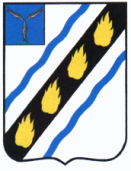 АДМИНИСТРАЦИЯ 
СОВЕТСКОГО   МУНИЦИПАЛЬНОГО  РАЙОНА САРАТОВСКОЙ ОБЛАСТИПОСТАНОВЛЕНИЕот 19.12.2016 № 1013р.п.СтепноеО внесении изменений в постановление администрации Советского муниципального района от 31.12.2010 № 122В соответствии с Федеральным законом Российской Федерации от 23.11.2009 № 261-ФЗ «Об энергосбережении и о повышении энергетической эффективности и о повышении энергетической эффективности и о внесении изменений в отдельные законодательные акты Российской Федерации», постановлением администрации Советского муниципального района Саратовской области от 07.11.2013 № 1471 «Об утверждении Порядка принятия решений о разработке, формировании, реализации и оценки эффективности муниципальных программ», руководствуясь Уставом Советского муниципального района, администрация Советского муниципального района ПОСТАНОВЛЯЕТ:1. Внести изменения в приложение к постановлению администрации Советского муниципального района от 31.12.2010 № 122 «Об утверждении  муниципальной программы «Энергосбережение и повышение энергетической эффективности в образовательных учреждениях Советского муниципального района на период до 2020 года» (с изменениями от 29.01.2014  № 69, от 04.03.2015  №220, от 07.04.2015  №284, от 15.05.2015 №417,  от 18.06.2015 №485, от 09.10.2015 №736, от 28.12.2015 № 1011, от 31.12.2015 № 1038, от17.06.2016 №292, от 13.07.2016 №656, от 29.08.2016 №744),  изложив его в новой редакции согласно приложению.  2. Настоящее постановление вступает в силу со дня официального опубликования в установленном порядке.Глава  Советскогомуниципального района                                                               С.В. ПименовТурукина О.Н.5-02-41Муниципальная программа«Энергосбережение и повышение энергетической эффективности в образовательных учреждениях    Советского муниципального района на период    до 2020 года»СодержаниеПаспорт муниципальной программы«Энергосбережение и повышение энергетической эффективностив образовательных учреждениях Советского муниципального района на период до 2020 года»ХАРАКТЕРИСТИКА ПРОБЛЕМЫ И ОБОСНОВАНИЕ НЕОБХОДИМОСТИ ЕЕ РЕШЕНИЯ ПРОГРАММНО-ЦЕЛЕВЫМ МЕТОДОМВ настоящее время достаточно остро стоит проблема повышения эффективности энергосбережения топливно-энергетических ресурсов. В связи с резким удорожанием стоимости энергоресурсов значительно увеличилась доля затрат на топливно-энергетические ресурсы в себестоимости продукции и оказания услуг.Энергосбережение нельзя рассматривать без мероприятий, направленных на сокращение энергетического потребления системами отопления, электрооборудования, вентиляции, кондиционирования воздуха. Здания - это как  энергетическая система, представляющая собой совокупность помещений, каждое из которых характеризуется индивидуальными особенностями.Грамотно выстроенная структура энергосбережения складывается из работ, связанных с проведением энергетических обследований, учета энергетических ресурсов, разработки мероприятий и энергосберегающих программ по следующим направлениям:- электроснабжение и электропотребление;- теплоснабжение и теплопотребление;- вентиляция и кондиционирование воздуха;- водоснабжение и канализация.Указанная структура энергосбережения обеспечивает комплексный подход к проблеме повышения энергетической эффективности и создает условия для быстрого и качественного решения поставленных задач.	На территории района находится 24 образовательных  учреждений, из них 11 общеобразовательных, 11 дошкольных, 2 дополнительных и одно  административное.  24 учреждения расположены в типовых зданиях с кирпичными стенами и перегородками, 1 учреждение расположено в здании барачного типа (сбитые щиты, обложенные кирпичом). Во всех учреждениях имеются узлы учета электроэнергии и газа, но по-прежнему очень низким является уровень оснащенности объектов образовательных учреждений района приборами учета потребления тепловой энергии. Размер оплаты начисляется по действующим нормативам, что, с учетом ежегодного повышения тарифов на тепловую энергию, приводит к завышенным платежам бюджетных учреждений за тепловую энергию. Одним из направлений реализации мероприятий по энергосбережению, оптимизации расходов и экономии бюджетных средств является установка энергосберегающих ламп на объектах образовательных учреждений. Учитывая нынешнюю ситуацию, при которой в образовательных учреждениях Советского муниципального района установлено 5082 шт. ламп освещения, в том числе ламп накаливания 2438 шт., планируется заменить это количество ламп накаливания на энергосберегающие со стандартным цоколем  в 2011 году (Приложение № 1). Приобретение такого количества энергосберегающих ламп требует вложения денежных средств в объеме 317 тыс. руб., планируемая экономия   электроэнергии объектами образовательных учреждений за счет установки энергосберегающих ламп должна составить 1169 тыс.руб. в год (Приложение № 2). Установленные приборы учета ТЭР и выполнение организационно-технических мероприятий,  таких как разработка регламента по рациональной и эффективной работе теплоэлектрооборудования, а также проведение ежедневного мониторинга потребления ТЭР с анализом причин перерасхода, позволят оценить реальные объемы потребления энергоресурсов.Укомплектованность образовательных учреждений приборами учета в % отношении:-   приборами учета теплоэнергии – 4,2 %;-   приборами учета воды – 81 %;-   приборами учета газа – 100 %;-   приборами учета электроэнергии – 100 %.Оплата коммунальных услуг образовательных учреждений составила в 2009 году 23 084,4 тыс.руб. Бюджетные расходы на электропотребление по итогам 2009 года – 2 910,4 тыс. руб., затраты на тепло- 18 772 тыс. руб., газ – 195,5 тыс.руб., вода- 1 206,5 тыс.руб.. Потребление ТЭР в физических величинах указано в таблице из которой видно, что основным показателем превышения лимитов по ТЭР является тепловая энергия.Лимиты и фактическое использование теплоэнергоресурсовв образовательных учреждениях Советского муниципального района 	     в 2009 г.Энергосбережение в образовательных учреждениях в конечном итоге зависит  и от потребителя тоже. Образовательные учреждения должны сами устанавливать приборы учета, проводить ремонт и утепление окон и дверей, что в конечном итоге может значительно сократить расходы.ОСНОВНЫЕ ЦЕЛИ И ЗАДАЧИ ПРОГРАММЫ, СРОКИ И ЭТАПЫ РЕАЛИЗАЦИИОсновными целями и задачами Программы являются:- организация и координация деятельности учреждений в области энергосбережения;-   составление бюджетной росписи, обоснование лимитов бюджетных средств по получателям подведомственной отрасли и осуществления контроля за их исполнением;-  осуществление в пределах  предоставленных полномочий контроля за выполнением  договорных обязательств;-    координация работы по заключению договоров на техническое обслуживание оборудования;- осуществление контроля за целевым и эффективным использованием бюджетных средств, выделяемых образовательному учреждению, на эксплуатацию энергетического хозяйства и оплату топливно-энергетических ресурсов;      - стимулирование энергосбережения и повышение энергетической эффективности в образовательных учреждений на 30%;     -  повышение энергетической эффективности и экономии ТЭР в образовательных учреждений на 30 % за счет внедрения передовых энергоэффективных технологий и оборудования.Срок реализации мероприятий Программы - 11 лет, с 2010 года по 2020 год (Приложение № 1), с поэтапным составлением целевых показателей и выполнением. Первый этап рассчитан на пять лет с 2010 года по 2015 год (Приложение № 2).  РЕСУРСНОЕ ОБЕСПЕЧЕНИЕ ПРОГРАММЫИнвестирование мероприятий Программы может осуществляться за счет:Государственной финансовой поддержки из средств областного бюджета и средств местного бюджета:- на возмещение части затрат на уплату процентов ставки по кредитам, займам, полученным в российских кредитных организациях на осуществление инвестиционной деятельности, реализацию инвестиционных проектов в области энергосбережения и повышения энергетической эффективности;- для предоставления денежных средств на возвратной или льготной основе.Банковского кредитования.Концессионного соглашения.Товарно-энергетического кредитования.Собственных средств предприятий и организаций жилищно-коммунального комплекса.Финансирование реализуемых мероприятий Программы за счет местных бюджетных и внебюджетных источников может осуществляться как на безвозвратной, так и на возвратной основе.Общая потребность в затратах на реализацию Программы ориентировочно составит 26498,59 тыс.руб., в том числе в 2010 году – 14,0 тыс. рублей, в 2011 году – 866,51 тыс. руб., в 2012 году –16,5 тыс. руб., в 2013 году – 0,0 тыс. руб., в 2014 году – 4,03 тыс. руб., в 2015 году – 244,19 тыс. руб., в 2016 году – 7332,13 тыс. руб., в 2017 году – 7035,53 тыс. руб., в 2018 году – 6704,58 тыс. руб., в 2019 году – 1989,86 тыс. руб., в 2020 году – 1618,66 тыс. руб.; Планируемым источником финансирования Программы является местный бюджет, объем финансирования уточняется ежегодно.Направляемые денежные средства могут использоваться только на проведение мероприятий, указанных в приложении № 1 к настоящей Программе.4. ОРГАНИЗАЦИЯ УПРАВЛЕНИЯ РЕАЛИЗАЦИЕЙ ПРОГРАММЫ И КОНТРОЛЬ ЗА ХОДОМ ЕЕ ВЫПОЛНЕНИЯОрганизация и контроль реализации мероприятий Программы осуществляется в соответствии с нормативно-правовыми актами органов власти Саратовской области и федеральным законодательством.Мониторинг реализации Программы осуществляется эксплуатационно-техническим отделом управления образования администрации Советского муниципального района.Исполнителями основных мероприятий Программы являются:- управление образования администрации Советского муниципального района;- образовательные учреждения Советского муниципального района;- управляющие компании, осуществляющие управление, содержание и текущий ремонт общего имущества образовательных учреждений (по согласованию);- организации, осуществляющие эксплуатацию объектов коммунальной инфраструктуры Советского муниципального района (по согласованию).5. СИСТЕМА (ПЕРЕЧЕНЬ) ПРОГРАММНЫХ МЕРОПРИЯТИЙСистема программных мероприятий включает в себя социально-экономические, производственные, организационно-хозяйственные и другие мероприятия, обеспечивающие достижение программных целей. Основные принципы Программы:- целевое ориентирование Программы;- социально-экономическая значимость результатов Программы;- своевременное правовое обеспечение деятельности исполнителей Программы;- ресурсное обеспечение Программы.Для успешного осуществления намеченных программных мероприятий необходимо осуществлять финансирование объектов в соответствии с целевым назначением Программы. Отбор исполнителей должен осуществляться заказчиком на конкурсной основе.6. ПРОГНОЗ ОЖИДАЕМЫХ СОЦИАЛЬНО-ЭКОНОМИЧЕСКИХ, ЭКОЛОГИЧЕСКИХ РЕЗУЛЬТАТОВ РЕАЛИЗАЦИИ ПРОГРАММЫ Ожидаемые конечные результаты реализации Программы:- рациональное потребление энергоресурсов на 30 %;- оснащенность приборами учета потребляемых энергетических ресурсов позволит сэкономить от 30 до 50 % ТЭР;- сокращение расходов бюджета на обеспечение энергетическими ресурсами муниципальных учреждений снизится до 30%.Целевые показатели в области энергосбережения и повышения энергетической эффективности, предусмотренные в приложении № 2 к данной Программе, отражают динамику показателей и рассчитываются по отношению к значениям соответствующих показателей в году, предшествующем году начала реализации Программы. Планируемые и фактически достигнутые в ходе реализации Программы значения целевых показателей рассчитываются для каждого года на протяжении всего срока реализации Программы. Корректировка планируемых значений целевых показателей Программы проводится ежегодно с учетом фактически достигнутых результатов реализации Программы и изменений социально-экономической ситуации.»Верно:руководителя аппарата                                                                    О.Л. ДябинаПриложение к постановлению администрации Советского муниципального района от 19.12.2016 № 1013 «Приложение к постановлению администрации Советского муниципального района от 31.12.2010г. № 122Паспорт программы   Стр.3;41. Характеристика проблемы и обоснование необходимости ее решения программно-целевым методом   Стр.5;62.Основные цели и задачи программы, сроки и этапы реализацииСтр.73.Ресурсное обеспечение программы   Стр.7;84.Организация управления реализацией программы и контроль за ходом ее выполненияСтр.85. Система (перечень) программных мероприятий Стр.86. Прогноз ожидаемых социально-экономических, экологических результатов реализации программы  Стр.9Наименованиепрограммы- Муниципальная программа «Энергосбережение и повышение энергетической эффективности в образовательных учреждениях Советского муниципального района на период до 2020 года» (далее – Программа).Основание разработки Программы- федеральный закон от 23 ноября 2009 года №261-ФЗ «Об энергосбережении и о повышении энергетической эффективности и о внесении изменений в отдельные законодательные акты Российской Федерации»;- постановление Правительства РФ от 31 декабря 2009 года №1225 «О требованиях к региональным и муниципальным программам в области энергосбережения и повышения энергетической эффективности».Муниципальный заказчик- управление образования администрации Советского муниципального района. Основные разработчики Программы- управление образования администрации Советского муниципального района.Цели и задачи Программы- стимулирование энергосбережения и повышение энергетической эффективности в образовательных учреждений на 30%;-  повышение энергетической эффективности и экономии ТЭР в образовательных учреждений на 30 % за счет внедрение передовых энергоэффективных технологий и оборудования.Важнейшие целевые индикаторы и показатели- оснащение приборами учета потребляемых энергетических ресурсов объектов образовательных учреждений на 90 %;- сокращение расходов бюджета на обеспечение энергетическими ресурсами образовательных учреждений на 30 %;- увеличение объема внебюджетных средств, используемых на финансирование мероприятий по энергосбережению и повышению энергетической эффективности.Сроки и этапы реализации Программы- Программа рассчитана на 10 лет с 2010 года по 2020 год с поэтапным финансированием и освоением денежных средств и выполнением мероприятий: I этап - с 2010 г. по 2015г.- выполнение мероприятий по установке приборов учета; проведение энергообследования объектов образования; установка энергосберегающих лампочек; реконструкция инженерных сетей.II этап – с 2016 г. по 2020г. - завершение работ по реконструкции и капитальному ремонту инженерных сетей; утепление фасада здания с применением фасадных теплосберегающих панелей.   Объемы и источники финансирования - общая планируемая потребность в затратах на реализацию Программы составит 26498,59 тыс.руб., в том числе в 2010 году – 14,0 тыс. рублей, в 2011 году – 866,51 тыс. руб., в 2012 году –16,5 тыс. руб., в 2013 году – 0,0 тыс. руб., в 2014 году – 4,03 тыс. руб., в 2015 году – 244,19 тыс. руб., в 2016 году – 7332,13 тыс. руб., в 2017 году – 7035,53 тыс. руб., в 2018 году – 6704,58 тыс. руб., в 2019 году – 1989,86 тыс. руб., в 2020 году – 1618,66 тыс. руб.;- объем финансирования уточняется ежегодно.- финансирование за счет местных бюджетных и внебюджетных источников.Исполнители основных мероприятий- образовательные учреждения Советского муниципального района (по согласованию);- управление образования администрации Советского муниципального района.Ожидаемые конечные результаты реализации Программы - рациональное потребление энергоресурсов на 30%;- замена ламп накаливания на энергосберегающие даст  ориентировочную экономию 47 %;- установка приборов учета ТЭР позволит экономить до3-5 % ТЭР ежегодно.Система организации контроля за исполнением Программы- реализация конкретных мероприятий Программы представляет собой скоординированные по срокам и направлениям действия исполнителей, ведущие к достижению намеченных целей;- ежегодно производится уточнение мероприятий по реализации Программы на очередной календарный год;- координирующим органом по реализации мероприятий Программы является эксплуатационно-технический отдел управления образования администрации Советского муниципального района.   №п/п  Наименование                 ТЭР ..Экономия / Перерасход   №п/п  Наименование                 ТЭР       лимит       фактЭкономия / Перерасход1.Электроэнергия (кВт)1112000794798,3            317201,7 / 02.Теплоэнергия (Гкал)9856,310530,33                0 / 674,033.Газ (м3)112000  81543              30457 / 04.Вода (м3)77400 52966,18            24433,82 / 0"Приложение № 1"Приложение № 1"Приложение № 1                                                    Перечень програмных мероприятий                                                    Перечень програмных мероприятий                                                    Перечень програмных мероприятий                                                    Перечень програмных мероприятий                                                    Перечень програмных мероприятий                                                    Перечень програмных мероприятий                                                    Перечень програмных мероприятий                                                    Перечень програмных мероприятий                                                    Перечень програмных мероприятий                                                    Перечень програмных мероприятий                                                    Перечень програмных мероприятий                                                    Перечень програмных мероприятий                                                    Перечень програмных мероприятий                                                    Перечень програмных мероприятий                                                    Перечень програмных мероприятий                                                    Перечень програмных мероприятий                                                    Перечень програмных мероприятий                           к программе                             к программе                             к программе                             к программе                             к программе                             к программе                             к программе                                                 "Энергосбережение и повышение энергетической эффективности                                               "Энергосбережение и повышение энергетической эффективности                                               "Энергосбережение и повышение энергетической эффективности                                               "Энергосбережение и повышение энергетической эффективности                                               "Энергосбережение и повышение энергетической эффективности                                               "Энергосбережение и повышение энергетической эффективности                                               "Энергосбережение и повышение энергетической эффективности                                               "Энергосбережение и повышение энергетической эффективности                                               "Энергосбережение и повышение энергетической эффективности                                               "Энергосбережение и повышение энергетической эффективности                                               "Энергосбережение и повышение энергетической эффективности                                               "Энергосбережение и повышение энергетической эффективности                                               "Энергосбережение и повышение энергетической эффективности                                               "Энергосбережение и повышение энергетической эффективности                                               "Энергосбережение и повышение энергетической эффективности                                               "Энергосбережение и повышение энергетической эффективности                                               "Энергосбережение и повышение энергетической эффективности  "Энергосбережение и повышение энергетической  "Энергосбережение и повышение энергетической  "Энергосбережение и повышение энергетической  "Энергосбережение и повышение энергетической  "Энергосбережение и повышение энергетической  "Энергосбережение и повышение энергетической  "Энергосбережение и повышение энергетической  "Энергосбережение и повышение энергетической                                               "Энергосбережение и повышение энергетической эффективности                                               "Энергосбережение и повышение энергетической эффективности                                               "Энергосбережение и повышение энергетической эффективности                                               "Энергосбережение и повышение энергетической эффективности                                               "Энергосбережение и повышение энергетической эффективности                                               "Энергосбережение и повышение энергетической эффективности                                               "Энергосбережение и повышение энергетической эффективности                                               "Энергосбережение и повышение энергетической эффективности                                               "Энергосбережение и повышение энергетической эффективности                                               "Энергосбережение и повышение энергетической эффективности                                               "Энергосбережение и повышение энергетической эффективности                                               "Энергосбережение и повышение энергетической эффективности                                               "Энергосбережение и повышение энергетической эффективности                                               "Энергосбережение и повышение энергетической эффективности                                               "Энергосбережение и повышение энергетической эффективности                                               "Энергосбережение и повышение энергетической эффективности                                               "Энергосбережение и повышение энергетической эффективностиэффективности в образовательных учрежденияхэффективности в образовательных учрежденияхэффективности в образовательных учрежденияхэффективности в образовательных учрежденияхэффективности в образовательных учрежденияхэффективности в образовательных учрежденияхэффективности в образовательных учрежденияхэффективности в образовательных учреждениях                                       в образовательных учреждениях Советского муниципального района                                       в образовательных учреждениях Советского муниципального района                                       в образовательных учреждениях Советского муниципального района                                       в образовательных учреждениях Советского муниципального района                                       в образовательных учреждениях Советского муниципального района                                       в образовательных учреждениях Советского муниципального района                                       в образовательных учреждениях Советского муниципального района                                       в образовательных учреждениях Советского муниципального района                                       в образовательных учреждениях Советского муниципального района                                       в образовательных учреждениях Советского муниципального района                                       в образовательных учреждениях Советского муниципального района                                       в образовательных учреждениях Советского муниципального района                                       в образовательных учреждениях Советского муниципального района                                       в образовательных учреждениях Советского муниципального района                                       в образовательных учреждениях Советского муниципального района                                       в образовательных учреждениях Советского муниципального района                                       в образовательных учреждениях Советского муниципального района Советского муниципального района Советского муниципального района Советского муниципального района Советского муниципального района Советского муниципального района Советского муниципального района Советского муниципального района Советского муниципального района                                              на 2010- 2020 г.г."                                              на 2010- 2020 г.г."                                              на 2010- 2020 г.г."                                              на 2010- 2020 г.г."                                              на 2010- 2020 г.г."                                              на 2010- 2020 г.г."                                              на 2010- 2020 г.г."                                              на 2010- 2020 г.г."                                              на 2010- 2020 г.г."                                              на 2010- 2020 г.г."                                              на 2010- 2020 г.г."                                              на 2010- 2020 г.г."                                              на 2010- 2020 г.г."                                              на 2010- 2020 г.г."                                              на 2010- 2020 г.г."                                              на 2010- 2020 г.г."                                              на 2010- 2020 г.г." на период до 2020 года" на период до 2020 года" на период до 2020 года" на период до 2020 года" на период до 2020 года" на период до 2020 года" на период до 2020 года" на период до 2020 года"№ п/пМероприятия по реализации программы.Наименование учебногоучереждения, место нахождение.Источник финансированияСрок исполненияВсего Объем финансирования по годам(прогнозно) (тыс.руб.)Объем финансирования по годам(прогнозно) (тыс.руб.)Объем финансирования по годам(прогнозно) (тыс.руб.)Объем финансирования по годам(прогнозно) (тыс.руб.)Объем финансирования по годам(прогнозно) (тыс.руб.)Объем финансирования по годам(прогнозно) (тыс.руб.)Объем финансирования по годам(прогнозно) (тыс.руб.)Объем финансирования по годам(прогнозно) (тыс.руб.)Объем финансирования по годам(прогнозно) (тыс.руб.)Объем финансирования по годам(прогнозно) (тыс.руб.)Объем финансирования по годам(прогнозно) (тыс.руб.)Объем финансирования по годам(прогнозно) (тыс.руб.)Объем финансирования по годам(прогнозно) (тыс.руб.)Объем финансирования по годам(прогнозно) (тыс.руб.)Объем финансирования по годам(прогнозно) (тыс.руб.)Объем финансирования по годам(прогнозно) (тыс.руб.)Объем финансирования по годам(прогнозно) (тыс.руб.)Объем финансирования по годам(прогнозно) (тыс.руб.)Объем финансирования по годам(прогнозно) (тыс.руб.)Объем финансирования по годам(прогнозно) (тыс.руб.)Объем финансирования по годам(прогнозно) (тыс.руб.)Объем финансирования по годам(прогнозно) (тыс.руб.)Ответственный за выполнение мероприятий№ п/пМероприятия по реализации программы.Наименование учебногоучереждения, место нахождение.Источник финансированияСрок исполненияВсего 2010201020112011201220122013201320142014201520152016201620172017201820182019201920202020Ответственный за выполнение мероприятий№ п/пМероприятия по реализации программы.Наименование учебногоучереждения, место нахождение.Источник финансированиягодтыс.руб.планфактпланфактпланфактпланфактпланфактпланфактпланфактпланфактпланфактпланфактпланфактОтветственный за выполнение мероприятий1234567891011121314151617181920212223242526272829Раздел 1Раздел 1Раздел 1Раздел 1Раздел 1Раздел 1Раздел 1Раздел 1Раздел 1Раздел 1Раздел 1Раздел 1Раздел 1Раздел 1Раздел 1Раздел 1Раздел 1Раздел 1Раздел 1Раздел 1Раздел 1Раздел 1Раздел 1Раздел 1Раздел 1Раздел 1Раздел 1Раздел 1Раздел 11Мероприятие № 1.                      Замена ламп накаливания на энергосберегающиеМБОУ СОШ № 1. р.п. Степное, ул. Школьная д. 4Средства бюджета муниципального района2010-202019,6222,12,10,50,500000000555МБОУ СОШ № 1 р.п. Степное(по согласованию)1Мероприятие № 1.                      Замена ламп накаливания на энергосберегающие(по согласованию)Средства бюджета муниципального района2010-202019,6222,12,10,50,500000000555МБОУ СОШ № 1 р.п. Степное(по согласованию)2Мероприятие № 1.                      Замена ламп накаливания на энергосберегающиеМБОУ «Лицей» р.п. Степное, ул. Димитрова д. 20 (по согласованию)Средства бюджета муниципального района2010-2020190,50,52,72,70,80,800000000555МБОУ «Лицей» р.п. Степное (по согласованию)3Мероприятие № 1.                      Замена ламп накаливания на энергосберегающиеМБОУ СОШ р.п. Советское, ул. Пионерии д. 13 (по согласованию)Средства бюджета муниципального района2010-20205,700110,50,50000000111,21МБОУ СОШ р.п. Советское(по согласованию)4Мероприятие № 1.                      Замена ламп накаливания на энергосберегающиеМБОУ СОШ р.п. Пушкино, ул. 60 лет Октября, д. 2 (по согласованию)Средства бюджета муниципального района2010-202040,8970,50,52,82,81100000006,597101010МБОУ СОШ р.п. Пушкино(по согласованию)5Мероприятие № 1.                      Замена ламп накаливания на энергосберегающиеМБОУ СОШ с. Мечетное, ул. Школьная д. 11 (по согласованию)Средства бюджета муниципального района2010-202014,90,50,511100000000532,22,2МБОУ СОШ с. Мечетное (по согласованию)6Мероприятие № 1.                      Замена ламп накаливания на энергосберегающиеМБОУ ООШ с. Александровка, ул. Школьная д. 15  (по согласованию)Средства бюджета муниципального района2010-20131,70,60,60,60,60,50,500000000000МБОУ ООШ с. Александровка(по согласованию)7Мероприятие № 1.                      Замена ламп накаливания на энергосберегающиеМБОУ ООШ с. Розовое, ул. Школьная д. 20 (по согласованию)Средства бюджета муниципального района2010-201917,70,70,7111100003006330МБОУ ООШ с. Розовое(по согласованию)8Мероприятие № 1.                      Замена ламп накаливания на энергосберегающиеМБОУ ООШ с. Любимово, ул. Школьная д. 15 (по согласованию)Средства бюджета муниципального района2010-201110,50,50,50,50000000000000МБОУ ООШ с. Любимово (по согласованию)9Мероприятие № 1.                      Замена ламп накаливания на энергосберегающиеМБОУ ООШ с. Новокривовка, ул. Школьная д. 27(по согласованию)Средства бюджета муниципального района2010-20197,511220,50,500000000220МБОУ ООШ с. Новокривовка(по согласованию)10Мероприятие № 1.                      Замена ламп накаливания на энергосберегающиеМБОУ СОШ с. Золотая Степь, ул. Садовая д. 5 (по согласованию) Средства бюджета муниципального района2010-20162,50,50,5111100000000000МБОУ СОШ с. Золотая Степь(по согласованию)11Мероприятие № 1.                      Замена ламп накаливания на энергосберегающиеМБОУ НОШ с. Пионерское, ул. Клубная д. 17(по согласованию)Средства бюджета муниципального района2010-20163,50,50,5221100000000000МБОУ НОШ с. Пионерское(по согласованию)12Мероприятие № 1.                      Замена ламп накаливания на энергосберегающиеМБОУ ДОД - РДДиЮр.п. Степное, ул. 50 лет Победы д. 14(по согласованию)Средства бюджета муниципального района2011-201310,30,30,50,50,20,200000000000МБОУ ДОД - РДДиЮр.п. Степное(по согласованию)13Мероприятие № 1.                      Замена ламп накаливания на энергосберегающиеМБОУ ДОД - ДЮСШ р.п. Степное, ул. Димитрова, д. 16 (по согласованию)Средства бюджета муниципального района2011-20121,30,50,50,30,30,50,500000000000МБОУ ДОД - ДЮСШ р.п. Степное(по согласованию)14Мероприятие № 1.                      Замена ламп накаливания на энергосберегающиеМБДОУ д/с "Теремок" р.п. Степное, ул. 50 лет Победы, д. 15 (по согласованию)Средства бюджета муниципального района2011-20194,70,70,7111100000000110МБДОУ д/с "Теремок" р.п. Степное(по согласованию)15Мероприятие № 1.                      Замена ламп накаливания на энергосберегающиеМБДОУ д/с "Звездочка" р.п. Степное, ул. 50 лет Победы, д. 7 (по согласованию)Средства бюджета муниципального района2011-20176,50,50,50,70,71000000004,3000МБДОУ д/с "Звездочка" р.п. Степное (по согласованию)16Мероприятие № 1.                      Замена ламп накаливания на энергосберегающиеМБДОУ д/с "Ромашка" р.п. Степное, ул. Нефтянников, д. 36 б(по согласованию)Средства бюджета муниципального района2011-20164,30,80,80,50,51000000002000МБДОУ д/с "Ромашка" р.п. Степное(по согласованию)17Мероприятие № 1.                      Замена ламп накаливания на энергосберегающиеМБДОУ д/с "Солнышко" р.п. Советское, ул. Пионерии, д. 2(по согласованию)Средства бюджета муниципального района2011-20141,50,50,50,50,50,5000000000000МБДОУ д/с "Солнышко" р.п. Советское (по согласованию)18Мероприятие № 1.                      Замена ламп накаливания на энергосберегающиеМБДОУ д/с "Красная Шапочка" р.п. Советское, ул. Губаревича, д. 14 (по согласованию)Средства бюджета муниципального района2011-20141,80,30,3110,50,500000000000МБДОУ д/с "Красная Шапочка" р.п. Советское(по согласованию)19Мероприятие № 1.                      Замена ламп накаливания на энергосберегающиеМБДОУ д/с "Ягодка" с. Золотая Степь, ул. Советская д. 3 (по согласованию) Средства бюджета муниципального района2011-20142,90,20,20,50,50,5000000001,7000МБДОУ д/с "Ягодка" с. Золотая Степь(по согласованию)20МБДОУ д/с "Чебурашка" с. Мечетное, ул. Мелиораторов, д. 20(по согласованию)2011-20143,4110,50,50,5000000001,4000МБДОУ д/с "Чебурашка" с. Мечетное (по согласованию)21МБДОУ д/с "Чайка" с. Розовое, ул. Школьная, д. 1 (по согласованию)2011-20145,50,50,5110,50000000003,500МБДОУ д/с "Чайка" с. Розовое (по согласованию)22МБДОУ д/с "Тополек" с. Александровка, ул. Школьная, д. 17(по согласованию)2011-20166,50,50,5221000000000300МБДОУ д/с "Тополек" с. Александровка(по согласованию)23МБДОУ д/с "Василек" с. Любимово, ул. Школьная, д. 17 (по согласованию)2011-20120,70,20,20,20,20,30,300000000000МБДОУ д/с "Василек" с. Любимово (по согласованию)24МБДОУ д/с "119" р.п. Пушкино, ул. Вокзальная, д. 2 (по согласованию)2011-201440,50,51110000000001,500МБДОУ д/с "119" р.п. Пушкино(по согласованию)25МБДОУ д/с "Смена" с. Новокривовка, ул. Гагарина, д. 2а(по согласованию)2011-201210,20,20,60,60,20,200000000000МБДОУ д/с "Смена" с. Новокривовка (по согласованию)Итого по разделу 1, в т.ч.:Итого по разделу 1, в т.ч.:Итого по разделу 1, в т.ч.:Средства бюджета муниципального районаСредства бюджета муниципального районаСредства бюджета муниципального района179,0971414272716,59,50000000027,997038029,4023,20Раздел 2Раздел 2Раздел 2Раздел 2Раздел 2Раздел 2Раздел 2Раздел 2Раздел 2Раздел 2Раздел 2Раздел 2Раздел 2Раздел 2Раздел 2Раздел 2Раздел 2Раздел 2Раздел 2Раздел 2Раздел 2Раздел 2Раздел 2Раздел 2Раздел 2Раздел 2Раздел 2Раздел 2Раздел 21Мероприятие № 2.                 Установка приборов учета потребления тепловой энергии.МБОУ СОШ р.п. Советское, ул. 50 лет Пионерии д. 13(по согласованию)Средства федерального бюджета 2012150,8700150,87150,87000000000000000000МБОУ СОШ с. Мечетное(по согласованию)2Мероприятие № 2.                 Установка приборов учета потребления тепловой энергии.МБОУ СОШ № 1 р.п. Степное, ул. Школьная, д. 4 (по согласованию)Средства федерального бюджета 2012378,6400378,64378,64000000000000000000МБОУ СОШ р.п. Пушкино (по согласованию)Итого по разделу 2, в т.ч.:Итого по разделу 2, в т.ч.:Итого по разделу 2, в т.ч.:Средства федерального бюджета Средства бюджета муниципального районаСредства бюджета муниципального районаСредства бюджета муниципального районаСредства федерального бюджета 529,5100529,51529,51000000000000000000Раздел 3Раздел 3Раздел 3Раздел 3Раздел 3Раздел 3Раздел 3Раздел 3Раздел 3Раздел 3Раздел 3Раздел 3Раздел 3Раздел 3Раздел 3Раздел 3Раздел 3Раздел 3Раздел 3Раздел 3Раздел 3Раздел 3Раздел 3Раздел 3Раздел 3Раздел 3Раздел 3Раздел 3Раздел 31.Мероприятие № 3. Установка приборов учета потребления воды.МБОУ ООШ с. Новокривовка, ул. Школьная д. 27(по согласованию)Средства бюджета муниципального района2010-201150055,70000000000000МБОУ ООШ с. Новокривовка (по согласованию)2.Мероприятие № 3. Установка приборов учета потребления воды.МБОУ СОШ с. Золотая Степь, ул. Садовая д. 5 (по согласованию)Средства бюджета муниципального района2010-2011000000000000000000МБОУ СОШ с. Золотая Степь (по согласованию)3.Мероприятие № 3. Установка приборов учета потребления воды.МБДОУ д/с "Ягодка" с. Золотая Степь, ул. Советская д. 3 (по согласованию)Средства бюджета муниципального района2010-201150053,50000000000000МБДОУ д/с "Ягодка" с. Золотая Степь (по согласованию)4.Мероприятие № 3. Установка приборов учета потребления воды.Управление образования, р.п. Степное, ул.Школьная, д. 5 (по согласованию)Средства бюджета муниципального района2010-2011500550000000000000Управление образования, р.п. Степное (по согласованию)5.Мероприятие № 3. Установка приборов учета потребления воды.МБДОУ д/с "Смена" с. Новокривовка, ул. Гагарина, д. 2а(по согласованию)Средства бюджета муниципального района2010-201150055,70000000000000МБДОУ д/с "Смена" с. Новокривовка (по согласованию)Итого по разделу 3, в т.ч.Итого по разделу 3, в т.ч.Итого по разделу 3, в т.ч.Средства бюджета муниципального районаСредства бюджета муниципального районаСредства бюджета муниципального районаСредства бюджета муниципального районаСредства бюджета муниципального района20002019,9000000000000000000Раздел 4Раздел 4Раздел 4Раздел 4Раздел 4Раздел 4Раздел 4Раздел 4Раздел 4Раздел 4Раздел 4Раздел 4Раздел 4Раздел 4Раздел 4Раздел 4Раздел 4Раздел 4Раздел 4Раздел 4Раздел 4Раздел 4Раздел 4Раздел 4Раздел 4Раздел 4Раздел 4Раздел 4Раздел 41.Мероприятие № 4. Энергообследование оборудования и объектов потребления энергии.МБОУ СОШ № 1. р.п. Степное, ул. Школьная д. 4 (по согласованию)Средства федерального и местного бюджета муниципального района2011400040400000000000000МБОУ СОШ № 1 р.п. Степное(по согласованию)2.Мероприятие № 4. Энергообследование оборудования и объектов потребления энергии.МБОУ «Лицей» р.п. Степное, ул. Димитрова д. 20 (по согласованию)Средства федерального и местного бюджета муниципального района2011400040400000000000000МБОУ «Лицей» р.п. Степное(по согласованию)3.Мероприятие № 4. Энергообследование оборудования и объектов потребления энергии.МБОУ СОШ р.п. Советское, ул. Пионерии д. 13 (по согласованию)Средства федерального и местного бюджета муниципального района2011400040400000000000000МБОУ СОШ р.п. Советское(по согласованию)4.МБОУ СОШ р.п. Пушкино, ул. 60 лет Октября, д. 2 (по согласованию)Средства федерального и местного бюджета муниципального района2011400040400000000000000МБОУ СОШ р.п. Пушкино(по согласованию)5.МБОУ СОШ с. Мечетное, ул. Школьная д. 11 (по согласованию)Средства федерального и местного бюджета муниципального района2011400040400000000000000МБОУ СОШ с. Мечетное (по согласованию)6.МБОУ ООШ с. Александровка, ул. Школьная д. 15(по согласованию)Средства федерального и местного бюджета муниципального района2012000000000000000000МБОУ ООШ с. Александровка(по согласованию)7.МБОУ ООШ с. Розовое, ул. Школьная д. 20 (по согласованию)Средства федерального и местного бюджета муниципального района2012000000000000000000МБОУ ООШ с. Розовое(по согласованию)8.МБОУ ООШ с. Любимово, ул. Школьная д. 15 (по согласованию)Средства федерального и местного бюджета муниципального района2012000000000000000000МБОУ ООШ с. Любимово (по согласованию)9.МБОУ ООШ с. Новокривовка, ул. Школьная д. 27(по согласованию)Средства федерального и местного бюджета муниципального района2012000000000000000000МБОУ ООШ с. Новокривовка (по согласованию)10.МБОУ СОШ с. Золотая Степь, ул. Садовая д. 5Средства федерального и местного бюджета муниципального района2012000000000000000000МБОУ СОШ с. Золотая Степь (по согласованию)11.МБОУ НОШ с. Пионерское, ул. Клубная д. 17 (по согласованию)Средства федерального и местного бюджета муниципального района2012000000000000000000МБОУ НОШ с. Пионерское (по согласованию)12.МБОУ ДОД РДД и Ю, Факел, Орленок р.п. Степное, ул. 50 лет Победы д. 14 (по согласованию)Средства федерального и местного бюджета муниципального района2012000000000000000000МБОУ ДОД - РДДиЮр.п. Степное(по согласованию)13.МБОУ ДОД ДЮСШ р.п. Степное, ул. Димитрова, д. 16 (по согласованию)Средства федерального и местного бюджета муниципального района2012000000000000000000МБОУ ДОД - ДЮСШ р.п. Степное(по согласованию)14.МБДОУ д/с "Теремок" р.п. Степное, ул. 50 лет Победы, д. 15 (по согласованию)Средства федерального и местного бюджета муниципального района2011300030300000000000000МБДОУ д/с "Теремок" р.п. Степное(по согласованию)15.МБДОУ д/с "Звездочка" р.п. Степное, ул. 50 лет Победы, д. 7 (по согласованию)Средства федерального и местного бюджета муниципального района2011300030300000000000000МБДОУ д/с "Звездочка" р.п. Степное(по согласованию)16.МБДОУ д/с "Ромашка" р.п. Степное, ул. Нефтянников, д. 36 б(по согласованию)Средства федерального и местного бюджета муниципального района2011300030300000000000000МБДОУ д/с "Ромашка" р.п. Степное(по согласованию)17.МБДОУ д/с "Солнышко" р.п. Советское, ул. Пионерии, д. 2 (по согласованию)Средства федерального и местного бюджета муниципального района2012000000000000000000МБДОУ д/с "Солнышко" р.п. Советское(по согласованию)18.МБДОУ д/с "Красная Шапочка" р.п. Советское, ул. Губаревича, д. 14 (по согласованию)Средства федерального и местного бюджета муниципального района2012000000000000000000МБДОУ д/с "Красная Шапочка" р.п. Советское(по согласованию)19.МБДОУ д/с "Ягодка" с. Золотая Степь, ул. Советская д. 3 (по согласованию)Средства федерального и местного бюджета муниципального района2012000000000000000000МБДОУ д/с "Ягодка" с. Золотая Степь(по согласованию)20.МБДОУ д/с "Чебурашка" с. Мечетное, ул. Мелиораторов, д. 20(по согласованию)Средства федерального и местного бюджета муниципального района2012000000000000000000МБДОУ д/с "Чебурашка" с. Мечетное (по согласованию)21.МБДОУ д/с "Чайка" с. Розовое, ул. Школьная, д. 1 (по согласованию)Средства федерального и местного бюджета муниципального района2012000000000000000000МБДОУ д/с "Чайка" с. Розовое(по согласованию)22.МБДОУ д/с "Тополек" с. Александровка, ул. Школьная, д. 17(по согласованию)Средства федерального и местного бюджета муниципального района2012000000000000000000МБДОУ д/с "Тополек" с. Александровка(по согласованию)23.МБДОУ д/с "Василек" с. Любимово, ул. Школьная, д. 17 (по согласованию)Средства федерального и местного бюджета муниципального района2012000000000000000000МБДОУ д/с "Василек" с. Любимово(по согласованию)24.МБДОУ д/с "119" р.п. Пушкино, ул. Вокзальная, д. 2 (по согласованию)Средства федерального и местного бюджета муниципального района2012000000000000000000МБДОУ д/с "119" р.п. Пушкино(по согласованию)25.МБДОУ д/с "Смена" с. Новокривовка, ул. Гагарина, д. 2а (по согласованию)Средства федерального и местного бюджета муниципального района2012000000000000000000МБДОУ д/с "Смена" с. Новокривовка(по согласованию)26.Управление образования, р.п. Степное, ул.Школьная, д. 5 (по согласованию)Средства федерального и местного бюджета муниципального района2013000000000000000000Управление образования (по согласованию)Итого по разделу 4, в т.ч.Итого по разделу 4, в т.ч.Итого по разделу 4, в т.ч.Средства федерального и местного бюджета муниципального района29000000000000000000Средства бюджета муниципального районаСредства бюджета муниципального районаСредства бюджета муниципального района29000290290000000000000000000Раздел 5Раздел 5Раздел 5Раздел 5Раздел 5Раздел 5Раздел 5Раздел 5Раздел 5Раздел 5Раздел 5Раздел 5Раздел 5Раздел 5Раздел 5Раздел 5Раздел 5Раздел 5Раздел 5Раздел 5Раздел 5Раздел 5Раздел 5Раздел 5Раздел 5Раздел 5Раздел 5Раздел 5Раздел 51.Мероприятие № 5. Утепление фасада здания с применением фасадных теплосберегающих панелей.МБОУ «Лицей» р.п. Степное, ул. Димитрова д. 20 (по согласованию)Средства бюджета муниципального района2017-2018880000000000000004400440000МБОУ «Лицей» р.п. Степное(по согласованию)Итого по разделу 5, в т.ч.Итого по разделу 5, в т.ч.Средства бюджета муниципального районаСредства бюджета муниципального районаСредства бюджета муниципального района88000000000000000044000440000000Раздел 6Раздел 6Раздел 6Раздел 6Раздел 6Раздел 6Раздел 6Раздел 6Раздел 6Раздел 6Раздел 6Раздел 6Раздел 6Раздел 6Раздел 6Раздел 6Раздел 6Раздел 6Раздел 6Раздел 6Раздел 6Раздел 6Раздел 6Раздел 6Раздел 6Раздел 6Раздел 6Раздел 6Раздел 61.Мероприятие № 6. Капитальный ремонт и реконструкция инженерных сетей.МБОУ СОШ № 1. р.п. Степное, ул. Школьная д. 4 (по согласованию)Средства бюджета муниципального района2011-202021500000000000000855080МБОУ СОШ № 1 р.п. Степное(по согласованию)2.Мероприятие № 6. Капитальный ремонт и реконструкция инженерных сетей.МБОУ «Лицей» р.п. Степное, ул. Димитрова д. 20 (по согласованию)Средства бюджета муниципального района2011-202023500000000000000957070МБОУ «Лицей» р.п. Степное(по согласованию)3.Мероприятие № 6. Капитальный ремонт и реконструкция инженерных сетей.МБОУ СОШ р.п. Советское, ул. Пионерии д. 13 (по согласованию)Средства бюджета муниципального района2011-20191450000000000000060850МБОУ СОШ р.п. Советское(по согласованию)4.Мероприятие № 6. Капитальный ремонт и реконструкция инженерных сетей.МБОУ СОШ р.п. Пушкино, ул. 60 лет Октября, д. 2 (по согласованию)Средства бюджета муниципального района2011-20201050000000000000055050МБОУ СОШ р.п. Пушкино(по согласованию)5.Мероприятие № 6. Капитальный ремонт и реконструкция инженерных сетей.МБОУ СОШ с. Мечетное, ул. Школьная д. 11 (по согласованию)Средства бюджета муниципального района2011-20201150000000000000065050МБОУ СОШ с. Мечетное(по согласованию)6.Мероприятие № 6. Капитальный ремонт и реконструкция инженерных сетей.МБОУ ООШ с. Александровка, ул. Школьная д. 15(по согласованию)Средства бюджета муниципального района2011-2020750000000000000045030МБОУ ООШ с. Александровка(по согласованию)7.Мероприятие № 6. Капитальный ремонт и реконструкция инженерных сетей.МБОУ ООШ с. Розовое, ул. Школьная д. 20 (по согласованию)Средства бюджета муниципального района2011-2020900000000000000060030МБОУ ООШ с. Розовое(по согласованию)8.Мероприятие № 6. Капитальный ремонт и реконструкция инженерных сетей.МБОУ ООШ с. Любимово, ул. Школьная д. 15 (по согласованию)Средства бюджета муниципального района2011-202014500000000000000555040МБОУ ООШ с. Любимово (по согласованию)9.Мероприятие № 6. Капитальный ремонт и реконструкция инженерных сетей.МБОУ ООШ с. Новокривовка, ул. Школьная д. 27(по согласованию)Средства бюджета муниципального района2011-20201100000000000000070040МБОУ ООШ с. Новокривовка10.Мероприятие № 6. Капитальный ремонт и реконструкция инженерных сетей.МБОУ СОШ с. Золотая Степь, ул. Садовая д. 5 (по согласованию)Средства бюджета муниципального района2011-202016500000000000000705045МБОУ СОШ с. Золотая Степь(по согласованию)11.Мероприятие № 6. Капитальный ремонт и реконструкция инженерных сетей.МБОУ НОШ с. Пионерское, ул. Клубная д. 17   (по согласованию)Средства бюджета муниципального района2011-202040000000000000000040МБОУ НОШ с. Пионерское (по согласованию)12.Мероприятие № 6. Капитальный ремонт и реконструкция инженерных сетей.МБОУ ДОД РДД и Ю, р.п. Степное, ул. 50 лет Победы д. 14 (по согласованию)Средства бюджета муниципального района2011-2020500000000000000150035МБОУ ДОД - РДДиЮр.п. Степное(по согласованию)13.Мероприятие № 6. Капитальный ремонт и реконструкция инженерных сетей.МБОУ ДОД ДЮСШ р.п. Степное, ул. Димитрова, д. 16 (по согласованию)Средства бюджета муниципального района2011-2020300000000000000001515МБОУ ДОД - ДЮСШ р.п. Степное(по согласованию)14.Мероприятие № 6. Капитальный ремонт и реконструкция инженерных сетей.МБДОУ д/с "Теремок" р.п. Степное, ул. 50 лет Победы, д. 15 (по согласованию)Средства бюджета муниципального района2011-2020500000000000000002525МБДОУ д/с "Теремок" р.п. Степное(по согласованию)15.Мероприятие № 6. Капитальный ремонт и реконструкция инженерных сетей.МБДОУ д/с "Звездочка" р.п. Степное, ул. 50 лет Победы, д. 7 (по согласованию)Средства бюджета муниципального района2011-202050000000000000000050МБДОУ д/с "Звездочка" р.п. Степное(по согласованию)16.Мероприятие № 6. Капитальный ремонт и реконструкция инженерных сетей.МБДОУ д/с "Ромашка" р.п. Степное, ул. Нефтянников, д. 36 б(по согласованию)Средства бюджета муниципального района2011-2015000000000000000000МБДОУ д/с "Ромашка" р.п. Степное(по согласованию)17.Мероприятие № 6. Капитальный ремонт и реконструкция инженерных сетей.МБДОУ д/с "Солнышко" р.п. Советское, ул. Пионерии, д. 2 (по согласованию)Средства бюджета муниципального района2011-2015000000000000000000МБДОУ д/с "Солнышко" р.п. Советское(по согласованию)18.МБДОУ д/с "Красная Шапочка" р.п. Советское, ул. Губаревича, д. 14 (по согласованию)2011-2014000000000000000000МБДОУ д/с "Красная Шапочка" р.п. Советское(по согласованию)19.МБДОУ д/с "Ягодка" с. Золотая Степь, ул. Советская д. 3 (по согласованию)2011-2015000000000000000000МБДОУ д/с "Ягодка" с. Золотая Степь(по согласованию)20.МБДОУ д/с "Чебурашка" с. Мечетное, ул. Мелиораторов, д. 20(по согласованию)2011-2014000000000000000000МБДОУ д/с "Чебурашка" с. Мечетное (по согласованию)21.МБДОУ д/с "Чайка" с. Розовое, ул. Школьная, д. 1 (по согласованию)2011-2014000000000000000000МБДОУ д/с "Чайка" с. Розовое(по согласованию)22.МБДОУ д/с "Тополек" с. Александровка, ул. Школьная, д. 17 (по согласованию)2011-201920000000000000000200МБДОУ д/с "Тополек" с. Александровка(по согласованию)23.МБДОУ д/с "Василек" с. Любимово, ул. Школьная, д. 17 (по согласованию)2011-2014000000000000000000МБДОУ д/с "Василек" с. Любимово(по согласованию)24.МБДОУ д/с "119" р.п. Пушкино, ул. Вокзальная, д. 2 (по согласованию)2011-201435000000000000000035МБДОУ д/с "119" р.п. Пушкино(по согласованию)25.МБДОУ д/с "Смена" с. Новокривовка, ул. Гагарина, д. 2а(по согласованию)2011-201435000000000000000035МБДОУ д/с "Смена" с. Новокривовка (по согласованию)Итого по разделу 6, в т.ч.Средства бюджета муниципального районаСредства бюджета муниципального районаСредства бюджета муниципального района       1 710,00              -                   -                  -                   -                 -               -             -            -                             -             -                    -                        -                      -                   -               15,00            -              660,00             -            365,00             -              670,00                      -     Раздел 7Раздел 7Раздел 7Раздел 7Раздел 7Раздел 7Раздел 7Раздел 7Раздел 7Раздел 7Раздел 7Раздел 7Раздел 7Раздел 7Раздел 7Раздел 7Раздел 7Раздел 7Раздел 7Раздел 7Раздел 7Раздел 7Раздел 7Раздел 7Раздел 7Раздел 7Раздел 7Раздел 7Раздел 71.Мероприятие № 7. Составление договора на оказание услуг по сбору документации для разработки проектно-сметной документации на техническое перевооружение системы теплоснабженияМБОУ СОШ р.п. Пушкино, ул. 60 лет Октября, д. 2 (по согласованию)Средства бюджета муниципального района2011-202000000000000000000000000 МБОУ СОШ р.п. Пушкино, ул. 60 лет Октября, д. 2(по согласованию)2.Мероприятие № 7. Составление договора на оказание услуг по сбору документации для разработки проектно-сметной документации на техническое перевооружение системы теплоснабженияМБОУ ДОД ДЮСШ р.п. Степное, ул. Димитрова, д. 16 (по согласованию)Средства бюджета муниципального района2011-202000000000000000000000000 МБОУ ДОД ДЮСШ р.п. Степное, ул. Димитрова, д. 16(по согласованию)3Мероприятие № 7. Составление договора на оказание услуг по сбору документации для разработки проектно-сметной документации на техническое перевооружение системы теплоснабженияМбДОУ д/с №119 р.п. Пушкиноул. Вокзальная д.2 (по согласованию)Средства бюджета муниципального района2011-202000000000000000000000000 МБОУ ДОД ДЮСШ р.п. Степное, ул. Димитрова, д. 16(по согласованию)Итого по разделу 7, в т.ч.Средства бюджета муниципального районаСредства бюджета муниципального районаСредства бюджета муниципального района00000000000000000000000МбДОУ д/с №119 р.п. Пушкиноул. Вокзальная д.2 (по согласованию)Раздел 8Раздел 8Раздел 8Раздел 8Раздел 8Раздел 8Раздел 8Раздел 8Раздел 8Раздел 8Раздел 8Раздел 8Раздел 8Раздел 8Раздел 8Раздел 8Раздел 8Раздел 8Раздел 8Раздел 8Раздел 8Раздел 8Раздел 8Раздел 8Раздел 8Раздел 8Раздел 8Раздел 8Раздел 81.Мероприятие № 8. Составление договора на разработку проектно-сметной документации на техническое перевооружение системы теплоснабженияМБОУ СОШ р.п. Пушкино, ул. 60 лет Октября, д. 2 (по согласованию)Средства бюджета муниципального района2011-202000000000000000000000000 МБОУ СОШ р.п. Пушкино, ул. 60 лет Октября, д. 2(по согласованию)2.Мероприятие № 8. Составление договора на разработку проектно-сметной документации на техническое перевооружение системы теплоснабженияМБОУ ДОД ДЮСШ р.п. Степное, ул. Димитрова, д. 16 (по согласованию)Средства бюджета муниципального района2011-202000000000000000000000000 МБОУ ДОД ДЮСШ р.п. Степное, ул. Димитрова, д. 16(по согласованию)3Мероприятие № 8. Составление договора на разработку проектно-сметной документации на техническое перевооружение системы теплоснабженияМбДОУ д/с №119 р.п. Пушкиноул. Вокзальная д.2 (по согласованию)Средства бюджета муниципального района2011-202000000000000000000000000 МбДОУ д/с №119 р.п. Пушкиноул. Вокзальная д.2 (по согласованию)Итого по разделу 8, в т.ч.Средства бюджета муниципального районаСредства бюджета муниципального районаСредства бюджета муниципального района00000000000000000000000Раздел 9Раздел 9Раздел 9Раздел 9Раздел 9Раздел 9Раздел 9Раздел 9Раздел 9Раздел 9Раздел 9Раздел 9Раздел 9Раздел 9Раздел 9Раздел 9Раздел 9Раздел 9Раздел 9Раздел 9Раздел 9Раздел 9Раздел 9Раздел 9Раздел 9Раздел 9Раздел 9Раздел 9Раздел 91.Мероприятие № 9. Составление договора о подключении (технологическом присоединении к сетям газораспределения)МБОУ СОШ р.п. Пушкино, ул. 60 лет Октября, д. 2 (по согласованию)Средства бюджета муниципального района2011-202000000000000000000000000 МБОУ СОШ р.п. Пушкино, ул. 60 лет Октября, д. 2(по согласованию)Итого по разделу 9 в т.ч.Итого по разделу 9 в т.ч.Средства бюджета муниципального районаСредства бюджета муниципального районаСредства бюджета муниципального района00000000000000000000000Раздел 10Раздел 10Раздел 10Раздел 10Раздел 10Раздел 10Раздел 10Раздел 10Раздел 10Раздел 10Раздел 10Раздел 10Раздел 10Раздел 10Раздел 10Раздел 10Раздел 10Раздел 10Раздел 10Раздел 10Раздел 10Раздел 10Раздел 10Раздел 10Раздел 10Раздел 10Раздел 10Раздел 10Раздел 101.Мероприятие № 10. Погашение кредиторской задолженности прочих летМБОУ СОШ № 1. р.п. Степное, ул. Школьная д. 4 (по согласованию)Средства бюджета муниципального района2011-2020000000000000000000МБОУ СОШ № 1. р.п. Степное, ул. Школьная д. 4(по согласованию)2.Мероприятие № 10. Погашение кредиторской задолженности прочих летМБОУ «Лицей» р.п. Степное, ул. Димитрова д. 20  (по согласованию)Средства бюджета муниципального района2011-2020000000000000000000МБОУ «Лицей» р.п. Степное, ул. Димитрова д. 20(по согласованию)3.Мероприятие № 10. Погашение кредиторской задолженности прочих летМБОУ СОШ р.п. Советское, ул. Пионерии д. 13 (по согласованию)Средства бюджета муниципального района2011-2019000000000000000000МБОУ СОШ р.п. Советское, ул. Пионерии д. 13(по согласованию)4.Мероприятие № 10. Погашение кредиторской задолженности прочих летМБОУ ДОД РДД и Ю, р.п. Степное, ул. 50 лет Победы д. 14 (по согласованию)Средства бюджета муниципального района2011-2020150000000000151500000МБОУ ДОД РДД и Ю, р.п. Степное, ул. 50 лет Победы д. 14(по согласованию)5.Мероприятие № 10. Погашение кредиторской задолженности прочих летМБДОУ-д/с «Чайка»  с. Розовое (по согласованию)Средства бюджета муниципального района2011-2020150000000000151500000МБДОУ-д/с «Чайка»  с. Розовое(по согласованию)6.Мероприятие № 10. Погашение кредиторской задолженности прочих летМБДОУ д/с "Тополек" с. Александровка, ул. Школьная, д. 17 (по согласованию)Средства бюджета муниципального района2011-2020150000000000151500000МБДОУ д/с "Тополек" с. Александровка, ул. Школьная, д. 17(по согласованию)7.Мероприятие № 10. Погашение кредиторской задолженности прочих летМБДОУ д/с "Василек" с. Любимово, ул. Школьная, д. 17(по согласованию)Средства бюджета муниципального района2011-2020150000000000151500000МБДОУ д/с "Василек" с. Любимово, ул. Школьная, д. 17(по согласованию)8.Мероприятие № 10. Погашение кредиторской задолженности прочих летМБДОУ д/с "119" р.п. Пушкино, ул. Вокзальная, д. 2(по согласованию)Средства бюджета муниципального района2011-2020120000000000121200000МБДОУ д/с "119" р.п. Пушкино, ул. Вокзальная, д. 2(по согласованию)9.Мероприятие № 10. Погашение кредиторской задолженности прочих летМБДОУ д/с "Смена" с. Новокривовка, ул. Гагарина, д. 2а(по согласованию)Средства бюджета муниципального района2011-2020150000000000151500000МБДОУ д/с "Смена" с. Новокривовка, ул. Гагарина, д. 2а(по согласованию)10.Мероприятие № 10. Погашение кредиторской задолженности прочих летМБДОУ д/с "Солнышко" р.п. Советское, ул. Пионерии, д. 2(по согласованию)Средства бюджета муниципального района2011-2020150000000000151500000МБДОУ д/с "Солнышко" р.п. Советское, ул. Пионерии, д. 2(по согласованию)11.Мероприятие № 10. Погашение кредиторской задолженности прочих летМБДОУ д/с "Красная Шапочка" р.п. Советское, ул. Губаревича, д. 14Средства бюджета муниципального района2011-2020150000000000151500000МБДОУ д/с "Красная Шапочка" р.п. Советское, ул. Губаревича, д. 14(по согласованию)12.Мероприятие № 10. Погашение кредиторской задолженности прочих летМБДОУ д/с "Чебурашка" с. Мечетное, ул. Мелиораторов, д. 20(по согласованию)Средства бюджета муниципального района2011-2020150000000000151500000МБДОУ д/с "Чебурашка" с. Мечетное, ул. Мелиораторов, д. 20(по согласованию)13.Мероприятие № 10. Погашение кредиторской задолженности прочих летМКУ "Информационно-методическийотлел" управления образования администрации Советского муниципального районаСредства бюджета муниципального района2011-2020150000000000151500000МКУ "Информационно-методическийотлел" управления образования администрации Советского муниципального районаИтого по разделу 6, в т.ч.Средства бюджета муниципального районаСредства бюджета муниципального районаСредства бюджета муниципального районаСредства бюджета муниципального районаСредства бюджета муниципального района14700000000001471470000000000раздел 11раздел 11раздел 11раздел 11раздел 11раздел 11раздел 11раздел 11раздел 11раздел 11раздел 11раздел 11раздел 11раздел 11раздел 11раздел 11раздел 11раздел 11раздел 11раздел 11раздел 11раздел 11раздел 11раздел 11раздел 11раздел 11раздел 11раздел 11раздел 111.Мероприятие № 11. Составление договора на оказание услуг по сбору документации для разработки проектно-сметной документации на техническое перевооружение системы теплоснабженияМбДОУ д/с №119 р.п. Пушкиноул. Вокзальная д.2 (по согласованию)Средства бюджета муниципального районаМбДОУ д/с №119 р.п. Пушкиноул. Вокзальная д.2 (по согласованию)2.Мероприятие № 11. Составление договора на оказание услуг по сбору документации для разработки проектно-сметной документации на техническое перевооружение системы теплоснабженияМбДОУ д/с №119 р.п. Пушкиноул. Вокзальная д.2 (по согласованию)Средства бюджета муниципального районаМбДОУ д/с №119 р.п. Пушкиноул. Вокзальная д.2 (по согласованию)3Мероприятие № 11. Составление договора на оказание услуг по сбору документации для разработки проектно-сметной документации на техническое перевооружение системы теплоснабженияМбДОУ д/с №119 р.п. Пушкиноул. Вокзальная д.2 (по согласованию)Средства бюджета муниципального района2011-202093000000000000939300000000 МбДОУ д/с №119 р.п. Пушкиноул. Вокзальная д.2 (по согласованию)Итого по разделу 6, в т.ч.Средства бюджета муниципального районаСредства бюджета муниципального районаСредства бюджета муниципального района93000000000000939300000000раздел 12раздел 12раздел 12раздел 12раздел 12раздел 12раздел 12раздел 12раздел 12раздел 12раздел 12раздел 12раздел 12раздел 12раздел 12раздел 12раздел 12раздел 12раздел 12раздел 12раздел 12раздел 12раздел 12раздел 12раздел 12раздел 12раздел 12раздел 12раздел 121.Мероприятие № 12. Составление договора на разработку проектно-сметной документации на техническое перевооружение системы теплоснабженияМБОУ СОШ р.п. Пушкино, ул. 60 лет Октября, д. 2 (по согласованию)Средства бюджета муниципального района2011-202093000000000000939300000000 МБОУ СОШ р.п. Пушкино, ул. 60 лет Октября, д. 2(по согласованию)2.Мероприятие № 12. Составление договора на разработку проектно-сметной документации на техническое перевооружение системы теплоснабженияМБОУ ДОД ДЮСШ р.п. Степное, ул. Димитрова, д. 16 (по согласованию)Средства бюджета муниципального района2011-202093000000000000939300000000 МБОУ ДОД ДЮСШ р.п. Степное, ул. Димитрова, д. 16(по согласованию)3Мероприятие № 12. Составление договора на разработку проектно-сметной документации на техническое перевооружение системы теплоснабженияМбДОУ д/с №119 р.п. Пушкиноул. Вокзальная д.2 (по согласованию)Средства бюджета муниципального района2011-202093000000000000939300000000 МбДОУ д/с №119 р.п. Пушкиноул. Вокзальная д.2 (по согласованию)Итого по разделу 6, в т.ч.Средства бюджета муниципального районаСредства бюджета муниципального районаСредства бюджета муниципального района27900000000000027927900000000Раздел 13Раздел 13Раздел 13Раздел 13Раздел 13Раздел 13Раздел 13Раздел 13Раздел 13Раздел 13Раздел 13Раздел 13Раздел 13Раздел 13Раздел 13Раздел 13Раздел 13Раздел 13Раздел 13Раздел 13Раздел 13Раздел 13Раздел 13Раздел 13Раздел 13Раздел 13Раздел 13Раздел 13Раздел 131.Мероприятие № 13. Оплата энергосервисных контрактов на оказание услуг на объекте «внутреннее освещение»МБДОУ д/с «Солнышко» р.п. СоветскоеСредства бюджета муниципального района2011-2020372,504000000004,032046,59646,596135,442186,434000МБДОУ д/с «Солнышко» р.п. Советское2.Мероприятие № 13. Оплата энергосервисных контрактов на оказание услуг на объекте «внутреннее освещение»МБДОУ д/с «Красная шапочка» р.п. СоветскоеСредства бюджета муниципального района2011-2020216,657000000000050,2950,5966,69288,55911,11600МБДОУ д/с «Красная шапочка» р.п. СоветскоеИтого по разделу 11, в т.ч.Средства бюджета муниципального районаСредства бюджета муниципального районаСредства бюджета муниципального районаСредства бюджета муниципального районаСредства бюджета муниципального района589,461000000004,032097,18697,186202,1340274,993011,11600000раздел 141.Мероприятие № 14. Оказание услуг, направленных на энергосбережение и повышение энергетической эффективности использования теплоснабжения МБОУ ДОД ДЮСШ р.п. Степное, ул. Димитрова, д. 16 (по согласованию)Средства бюджета муниципального района2011-20203651,880000000000002945,2706,68000МБОУ ДОД ДЮСШ р.п. Степное, ул. Димитрова, д. 16 (по согласованию)2Мероприятие № 14. Оказание услуг, направленных на энергосбережение и повышение энергетической эффективности использования теплоснабжения МБОУ СОШ р.п. Пушкино, ул. 60 лет Октября, д. 2 (по согласованию)Средства бюджета муниципального района2011-20209351,840029701595,461595,461595,461595,46МБОУ СОШ р.п. Пушкино, ул. 60 лет Октября, д. 2 (по согласованию)3Мероприятие № 14. Оказание услуг, направленных на энергосбережение и повышение энергетической эффективности использования теплоснабжения МбДОУ д/с №119 р.п. Пушкиноул. Вокзальная д.2 (по согласованию)Средства бюджета муниципального района2011-2020507,2800507,280МбДОУ д/с №119 р.п. Пушкиноул. Вокзальная д.2 (по согласованию)4МбДОУ д/с "Солнышко" р.п. Советское  (по согласованию)Средства бюджета муниципального района2011-2020260,52Итого по разделу 12, в т.ч.Средства бюджета муниципального районаСредства бюджета муниципального районаСредства бюджета муниципального районаСредства бюджета муниципального районаСредства бюджета муниципального района13771,52000000000000668302302,1401595,4601595,4601595,460Раздел 15Раздел 15Раздел 15Раздел 15Раздел 15Раздел 15Раздел 15Раздел 15Раздел 15Раздел 15Раздел 15Раздел 15Раздел 15Раздел 15Раздел 15Раздел 15Раздел 15Раздел 15Раздел 15Раздел 15Раздел 15Раздел 15Раздел 15Раздел 15Раздел 15Раздел 15Раздел 15Раздел 15Раздел 151.Мероприятие № 15. Составление договора на энергетическое обследования обхъетовобразвоанияМБОУ-СОШ с. Золотая СтепьСредства бюджета муниципального района2011-20200000000000000151500000000 МБОУ-СОШ с. Золотая СтепьИтого по разделу 6, в т.ч.Средства бюджета муниципального районаСредства бюджета муниципального районаСредства бюджета муниципального района15000000000000151500000000Раздел 16Раздел 16Раздел 16Раздел 16Раздел 16Раздел 16Раздел 16Раздел 16Раздел 16Раздел 16Раздел 16Раздел 16Раздел 16Раздел 16Раздел 16Раздел 16Раздел 16Раздел 16Раздел 16Раздел 16Раздел 16Раздел 16Раздел 16Раздел 16Раздел 16Раздел 16Раздел 16Раздел 16Раздел 161.Мероприятие № 16. Оказание услуг по расчету потребности в тепле и топливе МбДОУ д/с №119 р.п. Пушкиноул. Вокзальная д.2 (по согласованию)Средства бюджета муниципального района2011-202015000000000000015000МбДОУ д/с №119 р.п. Пушкиноул. Вокзальная д.2 (по согласованию)Итого по разделу 13, в т.ч.Средства бюджета муниципального районаСредства бюджета муниципального районаСредства бюджета муниципального районаСредства бюджета муниципального районаСредства бюджета муниципального района1500000000000000150000000Раздел 17Раздел 17Раздел 17Раздел 17Раздел 17Раздел 17Раздел 17Раздел 17Раздел 17Раздел 17Раздел 17Раздел 17Раздел 17Раздел 17Раздел 17Раздел 17Раздел 17Раздел 17Раздел 17Раздел 17Раздел 17Раздел 17Раздел 17Раздел 17Раздел 17Раздел 17Раздел 17Раздел 17Раздел 171.Мероприятие № 17. Оказание услуг по замене оконных блоков МБДОУ д/с «Солнышко» р.п. СоветскоеСредства бюджета муниципального района2011-202060000000000000600000МБДОУ д/с «Солнышко» р.п. СоветскоеИтого по разделу 13, в т.ч.Средства бюджета муниципального районаСредства бюджета муниципального районаСредства бюджета муниципального районаСредства бюджета муниципального районаСредства бюджета муниципального района150000000000006000000000Итого по Программе, в т.ч.:Итого по Программе, в т.ч.:Итого по Программе, в т.ч.:Средства бюджета муниципального районаСредства бюджета муниципального районаСредства бюджета муниципального района     26 438,59       14,00          14,00       866,51        866,41        16,50        9,50           -            -                        4,03           -          244,19          244,186       7 272,13                 -          7 035,13            -           6 704,58             -         1 989,86             -           1 618,66                      -     Другие источникиДругие источникиПриложение № 2Приложение № 2Приложение № 2Приложение № 2Приложение № 2Приложение № 2к программе "Энергосбережение и повышение энергетической эффективности в образовательных учреждениях Советского муниципального района на период до 2020 года" к программе "Энергосбережение и повышение энергетической эффективности в образовательных учреждениях Советского муниципального района на период до 2020 года" к программе "Энергосбережение и повышение энергетической эффективности в образовательных учреждениях Советского муниципального района на период до 2020 года" к программе "Энергосбережение и повышение энергетической эффективности в образовательных учреждениях Советского муниципального района на период до 2020 года" к программе "Энергосбережение и повышение энергетической эффективности в образовательных учреждениях Советского муниципального района на период до 2020 года" к программе "Энергосбережение и повышение энергетической эффективности в образовательных учреждениях Советского муниципального района на период до 2020 года" к программе "Энергосбережение и повышение энергетической эффективности в образовательных учреждениях Советского муниципального района на период до 2020 года" к программе "Энергосбережение и повышение энергетической эффективности в образовательных учреждениях Советского муниципального района на период до 2020 года" к программе "Энергосбережение и повышение энергетической эффективности в образовательных учреждениях Советского муниципального района на период до 2020 года" к программе "Энергосбережение и повышение энергетической эффективности в образовательных учреждениях Советского муниципального района на период до 2020 года" к программе "Энергосбережение и повышение энергетической эффективности в образовательных учреждениях Советского муниципального района на период до 2020 года" к программе "Энергосбережение и повышение энергетической эффективности в образовательных учреждениях Советского муниципального района на период до 2020 года" к программе "Энергосбережение и повышение энергетической эффективности в образовательных учреждениях Советского муниципального района на период до 2020 года" к программе "Энергосбережение и повышение энергетической эффективности в образовательных учреждениях Советского муниципального района на период до 2020 года" к программе "Энергосбережение и повышение энергетической эффективности в образовательных учреждениях Советского муниципального района на период до 2020 года" к программе "Энергосбережение и повышение энергетической эффективности в образовательных учреждениях Советского муниципального района на период до 2020 года" к программе "Энергосбережение и повышение энергетической эффективности в образовательных учреждениях Советского муниципального района на период до 2020 года" к программе "Энергосбережение и повышение энергетической эффективности в образовательных учреждениях Советского муниципального района на период до 2020 года" к программе "Энергосбережение и повышение энергетической эффективности в образовательных учреждениях Советского муниципального района на период до 2020 года" к программе "Энергосбережение и повышение энергетической эффективности в образовательных учреждениях Советского муниципального района на период до 2020 года" к программе "Энергосбережение и повышение энергетической эффективности в образовательных учреждениях Советского муниципального района на период до 2020 года" к программе "Энергосбережение и повышение энергетической эффективности в образовательных учреждениях Советского муниципального района на период до 2020 года" к программе "Энергосбережение и повышение энергетической эффективности в образовательных учреждениях Советского муниципального района на период до 2020 года" к программе "Энергосбережение и повышение энергетической эффективности в образовательных учреждениях Советского муниципального района на период до 2020 года" к программе "Энергосбережение и повышение энергетической эффективности в образовательных учреждениях Советского муниципального района на период до 2020 года" к программе "Энергосбережение и повышение энергетической эффективности в образовательных учреждениях Советского муниципального района на период до 2020 года" к программе "Энергосбережение и повышение энергетической эффективности в образовательных учреждениях Советского муниципального района на период до 2020 года" к программе "Энергосбережение и повышение энергетической эффективности в образовательных учреждениях Советского муниципального района на период до 2020 года" к программе "Энергосбережение и повышение энергетической эффективности в образовательных учреждениях Советского муниципального района на период до 2020 года" к программе "Энергосбережение и повышение энергетической эффективности в образовательных учреждениях Советского муниципального района на период до 2020 года" к программе "Энергосбережение и повышение энергетической эффективности в образовательных учреждениях Советского муниципального района на период до 2020 года" к программе "Энергосбережение и повышение энергетической эффективности в образовательных учреждениях Советского муниципального района на период до 2020 года" к программе "Энергосбережение и повышение энергетической эффективности в образовательных учреждениях Советского муниципального района на период до 2020 года" к программе "Энергосбережение и повышение энергетической эффективности в образовательных учреждениях Советского муниципального района на период до 2020 года" к программе "Энергосбережение и повышение энергетической эффективности в образовательных учреждениях Советского муниципального района на период до 2020 года" к программе "Энергосбережение и повышение энергетической эффективности в образовательных учреждениях Советского муниципального района на период до 2020 года" к программе "Энергосбережение и повышение энергетической эффективности в образовательных учреждениях Советского муниципального района на период до 2020 года" к программе "Энергосбережение и повышение энергетической эффективности в образовательных учреждениях Советского муниципального района на период до 2020 года" к программе "Энергосбережение и повышение энергетической эффективности в образовательных учреждениях Советского муниципального района на период до 2020 года" к программе "Энергосбережение и повышение энергетической эффективности в образовательных учреждениях Советского муниципального района на период до 2020 года" к программе "Энергосбережение и повышение энергетической эффективности в образовательных учреждениях Советского муниципального района на период до 2020 года" к программе "Энергосбережение и повышение энергетической эффективности в образовательных учреждениях Советского муниципального района на период до 2020 года" к программе "Энергосбережение и повышение энергетической эффективности в образовательных учреждениях Советского муниципального района на период до 2020 года" к программе "Энергосбережение и повышение энергетической эффективности в образовательных учреждениях Советского муниципального района на период до 2020 года" к программе "Энергосбережение и повышение энергетической эффективности в образовательных учреждениях Советского муниципального района на период до 2020 года" к программе "Энергосбережение и повышение энергетической эффективности в образовательных учреждениях Советского муниципального района на период до 2020 года" к программе "Энергосбережение и повышение энергетической эффективности в образовательных учреждениях Советского муниципального района на период до 2020 года" к программе "Энергосбережение и повышение энергетической эффективности в образовательных учреждениях Советского муниципального района на период до 2020 года" к программе "Энергосбережение и повышение энергетической эффективности в образовательных учреждениях Советского муниципального района на период до 2020 года" к программе "Энергосбережение и повышение энергетической эффективности в образовательных учреждениях Советского муниципального района на период до 2020 года" к программе "Энергосбережение и повышение энергетической эффективности в образовательных учреждениях Советского муниципального района на период до 2020 года" к программе "Энергосбережение и повышение энергетической эффективности в образовательных учреждениях Советского муниципального района на период до 2020 года" к программе "Энергосбережение и повышение энергетической эффективности в образовательных учреждениях Советского муниципального района на период до 2020 года" к программе "Энергосбережение и повышение энергетической эффективности в образовательных учреждениях Советского муниципального района на период до 2020 года" к программе "Энергосбережение и повышение энергетической эффективности в образовательных учреждениях Советского муниципального района на период до 2020 года" к программе "Энергосбережение и повышение энергетической эффективности в образовательных учреждениях Советского муниципального района на период до 2020 года" к программе "Энергосбережение и повышение энергетической эффективности в образовательных учреждениях Советского муниципального района на период до 2020 года" к программе "Энергосбережение и повышение энергетической эффективности в образовательных учреждениях Советского муниципального района на период до 2020 года" к программе "Энергосбережение и повышение энергетической эффективности в образовательных учреждениях Советского муниципального района на период до 2020 года" к программе "Энергосбережение и повышение энергетической эффективности в образовательных учреждениях Советского муниципального района на период до 2020 года" к программе "Энергосбережение и повышение энергетической эффективности в образовательных учреждениях Советского муниципального района на период до 2020 года" к программе "Энергосбережение и повышение энергетической эффективности в образовательных учреждениях Советского муниципального района на период до 2020 года" к программе "Энергосбережение и повышение энергетической эффективности в образовательных учреждениях Советского муниципального района на период до 2020 года" к программе "Энергосбережение и повышение энергетической эффективности в образовательных учреждениях Советского муниципального района на период до 2020 года" к программе "Энергосбережение и повышение энергетической эффективности в образовательных учреждениях Советского муниципального района на период до 2020 года" к программе "Энергосбережение и повышение энергетической эффективности в образовательных учреждениях Советского муниципального района на период до 2020 года" к программе "Энергосбережение и повышение энергетической эффективности в образовательных учреждениях Советского муниципального района на период до 2020 года" к программе "Энергосбережение и повышение энергетической эффективности в образовательных учреждениях Советского муниципального района на период до 2020 года" к программе "Энергосбережение и повышение энергетической эффективности в образовательных учреждениях Советского муниципального района на период до 2020 года" к программе "Энергосбережение и повышение энергетической эффективности в образовательных учреждениях Советского муниципального района на период до 2020 года" к программе "Энергосбережение и повышение энергетической эффективности в образовательных учреждениях Советского муниципального района на период до 2020 года" к программе "Энергосбережение и повышение энергетической эффективности в образовательных учреждениях Советского муниципального района на период до 2020 года" к программе "Энергосбережение и повышение энергетической эффективности в образовательных учреждениях Советского муниципального района на период до 2020 года" к программе "Энергосбережение и повышение энергетической эффективности в образовательных учреждениях Советского муниципального района на период до 2020 года" к программе "Энергосбережение и повышение энергетической эффективности в образовательных учреждениях Советского муниципального района на период до 2020 года" к программе "Энергосбережение и повышение энергетической эффективности в образовательных учреждениях Советского муниципального района на период до 2020 года" к программе "Энергосбережение и повышение энергетической эффективности в образовательных учреждениях Советского муниципального района на период до 2020 года" к программе "Энергосбережение и повышение энергетической эффективности в образовательных учреждениях Советского муниципального района на период до 2020 года" к программе "Энергосбережение и повышение энергетической эффективности в образовательных учреждениях Советского муниципального района на период до 2020 года" к программе "Энергосбережение и повышение энергетической эффективности в образовательных учреждениях Советского муниципального района на период до 2020 года" № п/пНаименование показателей.2010 год2010 год2010 год2010 год2010 годЦелевые показатели I  этапа программыЦелевые показатели I  этапа программыЦелевые показатели I  этапа программыЦелевые показатели I  этапа программыЦелевые показатели I  этапа программы2012 год2012 год2012 год2012 год2012 год2013 год2013 год2013 год2013 год2013 год2014 год2014 год2014 год2014 год2014 год2015 год2015 год2015 год2015 год2015 год1Эл.энергияпотреблениепотреблениеэкономияэкономияэкономияпотреблениепотреблениеэкономияэкономияэкономияпотреблениепотреблениеэкономияэкономияэкономияпотреблениепотреблениеэкономияэкономияэкономияпотреблениепотреблениеэкономияэкономияэкономияпотреблениепотреблениеэкономияэкономияэкономия1Эл.энергиякВт тыс.т.р.кВт тыс.т.р.%кВт тыс.т.р.кВт тыст.р.%кВт тыс.т.р.кВт тыс.т.р.%кВт тыс.т.р.кВт тыст.р.%кВт тыс.т.р.кВт тыст.р.%кВт тыс.т.р.кВт тыст.р.%1Эл.энергия792262831104751741320116940461168814533447163714513434158813493421154013483Итого планируемая экономия электроэнергии в период с 2010 по 2015 г. составляет:  1) в физической величине - 337 тыс.кВт;  2) в денежном выражении - 1381 тыс.руб.;                           3) в % отношении - 52,4 %  Итого планируемая экономия электроэнергии в период с 2010 по 2015 г. составляет:  1) в физической величине - 337 тыс.кВт;  2) в денежном выражении - 1381 тыс.руб.;                           3) в % отношении - 52,4 %  Итого планируемая экономия электроэнергии в период с 2010 по 2015 г. составляет:  1) в физической величине - 337 тыс.кВт;  2) в денежном выражении - 1381 тыс.руб.;                           3) в % отношении - 52,4 %  Итого планируемая экономия электроэнергии в период с 2010 по 2015 г. составляет:  1) в физической величине - 337 тыс.кВт;  2) в денежном выражении - 1381 тыс.руб.;                           3) в % отношении - 52,4 %  Итого планируемая экономия электроэнергии в период с 2010 по 2015 г. составляет:  1) в физической величине - 337 тыс.кВт;  2) в денежном выражении - 1381 тыс.руб.;                           3) в % отношении - 52,4 %  Итого планируемая экономия электроэнергии в период с 2010 по 2015 г. составляет:  1) в физической величине - 337 тыс.кВт;  2) в денежном выражении - 1381 тыс.руб.;                           3) в % отношении - 52,4 %  Итого планируемая экономия электроэнергии в период с 2010 по 2015 г. составляет:  1) в физической величине - 337 тыс.кВт;  2) в денежном выражении - 1381 тыс.руб.;                           3) в % отношении - 52,4 %  Итого планируемая экономия электроэнергии в период с 2010 по 2015 г. составляет:  1) в физической величине - 337 тыс.кВт;  2) в денежном выражении - 1381 тыс.руб.;                           3) в % отношении - 52,4 %  Итого планируемая экономия электроэнергии в период с 2010 по 2015 г. составляет:  1) в физической величине - 337 тыс.кВт;  2) в денежном выражении - 1381 тыс.руб.;                           3) в % отношении - 52,4 %  Итого планируемая экономия электроэнергии в период с 2010 по 2015 г. составляет:  1) в физической величине - 337 тыс.кВт;  2) в денежном выражении - 1381 тыс.руб.;                           3) в % отношении - 52,4 %  Итого планируемая экономия электроэнергии в период с 2010 по 2015 г. составляет:  1) в физической величине - 337 тыс.кВт;  2) в денежном выражении - 1381 тыс.руб.;                           3) в % отношении - 52,4 %  Итого планируемая экономия электроэнергии в период с 2010 по 2015 г. составляет:  1) в физической величине - 337 тыс.кВт;  2) в денежном выражении - 1381 тыс.руб.;                           3) в % отношении - 52,4 %  Итого планируемая экономия электроэнергии в период с 2010 по 2015 г. составляет:  1) в физической величине - 337 тыс.кВт;  2) в денежном выражении - 1381 тыс.руб.;                           3) в % отношении - 52,4 %  Итого планируемая экономия электроэнергии в период с 2010 по 2015 г. составляет:  1) в физической величине - 337 тыс.кВт;  2) в денежном выражении - 1381 тыс.руб.;                           3) в % отношении - 52,4 %  Итого планируемая экономия электроэнергии в период с 2010 по 2015 г. составляет:  1) в физической величине - 337 тыс.кВт;  2) в денежном выражении - 1381 тыс.руб.;                           3) в % отношении - 52,4 %  Итого планируемая экономия электроэнергии в период с 2010 по 2015 г. составляет:  1) в физической величине - 337 тыс.кВт;  2) в денежном выражении - 1381 тыс.руб.;                           3) в % отношении - 52,4 %  Итого планируемая экономия электроэнергии в период с 2010 по 2015 г. составляет:  1) в физической величине - 337 тыс.кВт;  2) в денежном выражении - 1381 тыс.руб.;                           3) в % отношении - 52,4 %  Итого планируемая экономия электроэнергии в период с 2010 по 2015 г. составляет:  1) в физической величине - 337 тыс.кВт;  2) в денежном выражении - 1381 тыс.руб.;                           3) в % отношении - 52,4 %  Итого планируемая экономия электроэнергии в период с 2010 по 2015 г. составляет:  1) в физической величине - 337 тыс.кВт;  2) в денежном выражении - 1381 тыс.руб.;                           3) в % отношении - 52,4 %  Итого планируемая экономия электроэнергии в период с 2010 по 2015 г. составляет:  1) в физической величине - 337 тыс.кВт;  2) в денежном выражении - 1381 тыс.руб.;                           3) в % отношении - 52,4 %  Итого планируемая экономия электроэнергии в период с 2010 по 2015 г. составляет:  1) в физической величине - 337 тыс.кВт;  2) в денежном выражении - 1381 тыс.руб.;                           3) в % отношении - 52,4 %  Итого планируемая экономия электроэнергии в период с 2010 по 2015 г. составляет:  1) в физической величине - 337 тыс.кВт;  2) в денежном выражении - 1381 тыс.руб.;                           3) в % отношении - 52,4 %  Итого планируемая экономия электроэнергии в период с 2010 по 2015 г. составляет:  1) в физической величине - 337 тыс.кВт;  2) в денежном выражении - 1381 тыс.руб.;                           3) в % отношении - 52,4 %  Итого планируемая экономия электроэнергии в период с 2010 по 2015 г. составляет:  1) в физической величине - 337 тыс.кВт;  2) в денежном выражении - 1381 тыс.руб.;                           3) в % отношении - 52,4 %  Итого планируемая экономия электроэнергии в период с 2010 по 2015 г. составляет:  1) в физической величине - 337 тыс.кВт;  2) в денежном выражении - 1381 тыс.руб.;                           3) в % отношении - 52,4 %  Итого планируемая экономия электроэнергии в период с 2010 по 2015 г. составляет:  1) в физической величине - 337 тыс.кВт;  2) в денежном выражении - 1381 тыс.руб.;                           3) в % отношении - 52,4 %  Итого планируемая экономия электроэнергии в период с 2010 по 2015 г. составляет:  1) в физической величине - 337 тыс.кВт;  2) в денежном выражении - 1381 тыс.руб.;                           3) в % отношении - 52,4 %  Итого планируемая экономия электроэнергии в период с 2010 по 2015 г. составляет:  1) в физической величине - 337 тыс.кВт;  2) в денежном выражении - 1381 тыс.руб.;                           3) в % отношении - 52,4 %  Итого планируемая экономия электроэнергии в период с 2010 по 2015 г. составляет:  1) в физической величине - 337 тыс.кВт;  2) в денежном выражении - 1381 тыс.руб.;                           3) в % отношении - 52,4 %  Итого планируемая экономия электроэнергии в период с 2010 по 2015 г. составляет:  1) в физической величине - 337 тыс.кВт;  2) в денежном выражении - 1381 тыс.руб.;                           3) в % отношении - 52,4 %  Итого планируемая экономия электроэнергии в период с 2010 по 2015 г. составляет:  1) в физической величине - 337 тыс.кВт;  2) в денежном выражении - 1381 тыс.руб.;                           3) в % отношении - 52,4 %  Итого планируемая экономия электроэнергии в период с 2010 по 2015 г. составляет:  1) в физической величине - 337 тыс.кВт;  2) в денежном выражении - 1381 тыс.руб.;                           3) в % отношении - 52,4 %  2Водакуб.мт.р.куб.мт.р.%куб.мт.р.куб.мт.р.%куб.мт.р.куб.мт.р.%куб.мт.р.куб.мт.р.%куб.мт.р.куб.мт.р.%куб.мт.р.куб.мт.р.%2Вода5113262,2574491278248347122725134511741,853343,611381,43634210961,6413Итого планируемая экономия при потреблении воды в период с 2010 по 2015 г. составляет:  1) в физической величине - 11 тыс. куб.м.;                                                                                              2) в денежном выражении - 286 тыс.руб.;  3) в % отношении - 20 %  Итого планируемая экономия при потреблении воды в период с 2010 по 2015 г. составляет:  1) в физической величине - 11 тыс. куб.м.;                                                                                              2) в денежном выражении - 286 тыс.руб.;  3) в % отношении - 20 %  Итого планируемая экономия при потреблении воды в период с 2010 по 2015 г. составляет:  1) в физической величине - 11 тыс. куб.м.;                                                                                              2) в денежном выражении - 286 тыс.руб.;  3) в % отношении - 20 %  Итого планируемая экономия при потреблении воды в период с 2010 по 2015 г. составляет:  1) в физической величине - 11 тыс. куб.м.;                                                                                              2) в денежном выражении - 286 тыс.руб.;  3) в % отношении - 20 %  Итого планируемая экономия при потреблении воды в период с 2010 по 2015 г. составляет:  1) в физической величине - 11 тыс. куб.м.;                                                                                              2) в денежном выражении - 286 тыс.руб.;  3) в % отношении - 20 %  Итого планируемая экономия при потреблении воды в период с 2010 по 2015 г. составляет:  1) в физической величине - 11 тыс. куб.м.;                                                                                              2) в денежном выражении - 286 тыс.руб.;  3) в % отношении - 20 %  Итого планируемая экономия при потреблении воды в период с 2010 по 2015 г. составляет:  1) в физической величине - 11 тыс. куб.м.;                                                                                              2) в денежном выражении - 286 тыс.руб.;  3) в % отношении - 20 %  Итого планируемая экономия при потреблении воды в период с 2010 по 2015 г. составляет:  1) в физической величине - 11 тыс. куб.м.;                                                                                              2) в денежном выражении - 286 тыс.руб.;  3) в % отношении - 20 %  Итого планируемая экономия при потреблении воды в период с 2010 по 2015 г. составляет:  1) в физической величине - 11 тыс. куб.м.;                                                                                              2) в денежном выражении - 286 тыс.руб.;  3) в % отношении - 20 %  Итого планируемая экономия при потреблении воды в период с 2010 по 2015 г. составляет:  1) в физической величине - 11 тыс. куб.м.;                                                                                              2) в денежном выражении - 286 тыс.руб.;  3) в % отношении - 20 %  Итого планируемая экономия при потреблении воды в период с 2010 по 2015 г. составляет:  1) в физической величине - 11 тыс. куб.м.;                                                                                              2) в денежном выражении - 286 тыс.руб.;  3) в % отношении - 20 %  Итого планируемая экономия при потреблении воды в период с 2010 по 2015 г. составляет:  1) в физической величине - 11 тыс. куб.м.;                                                                                              2) в денежном выражении - 286 тыс.руб.;  3) в % отношении - 20 %  Итого планируемая экономия при потреблении воды в период с 2010 по 2015 г. составляет:  1) в физической величине - 11 тыс. куб.м.;                                                                                              2) в денежном выражении - 286 тыс.руб.;  3) в % отношении - 20 %  Итого планируемая экономия при потреблении воды в период с 2010 по 2015 г. составляет:  1) в физической величине - 11 тыс. куб.м.;                                                                                              2) в денежном выражении - 286 тыс.руб.;  3) в % отношении - 20 %  Итого планируемая экономия при потреблении воды в период с 2010 по 2015 г. составляет:  1) в физической величине - 11 тыс. куб.м.;                                                                                              2) в денежном выражении - 286 тыс.руб.;  3) в % отношении - 20 %  Итого планируемая экономия при потреблении воды в период с 2010 по 2015 г. составляет:  1) в физической величине - 11 тыс. куб.м.;                                                                                              2) в денежном выражении - 286 тыс.руб.;  3) в % отношении - 20 %  Итого планируемая экономия при потреблении воды в период с 2010 по 2015 г. составляет:  1) в физической величине - 11 тыс. куб.м.;                                                                                              2) в денежном выражении - 286 тыс.руб.;  3) в % отношении - 20 %  Итого планируемая экономия при потреблении воды в период с 2010 по 2015 г. составляет:  1) в физической величине - 11 тыс. куб.м.;                                                                                              2) в денежном выражении - 286 тыс.руб.;  3) в % отношении - 20 %  Итого планируемая экономия при потреблении воды в период с 2010 по 2015 г. составляет:  1) в физической величине - 11 тыс. куб.м.;                                                                                              2) в денежном выражении - 286 тыс.руб.;  3) в % отношении - 20 %  Итого планируемая экономия при потреблении воды в период с 2010 по 2015 г. составляет:  1) в физической величине - 11 тыс. куб.м.;                                                                                              2) в денежном выражении - 286 тыс.руб.;  3) в % отношении - 20 %  Итого планируемая экономия при потреблении воды в период с 2010 по 2015 г. составляет:  1) в физической величине - 11 тыс. куб.м.;                                                                                              2) в денежном выражении - 286 тыс.руб.;  3) в % отношении - 20 %  Итого планируемая экономия при потреблении воды в период с 2010 по 2015 г. составляет:  1) в физической величине - 11 тыс. куб.м.;                                                                                              2) в денежном выражении - 286 тыс.руб.;  3) в % отношении - 20 %  Итого планируемая экономия при потреблении воды в период с 2010 по 2015 г. составляет:  1) в физической величине - 11 тыс. куб.м.;                                                                                              2) в денежном выражении - 286 тыс.руб.;  3) в % отношении - 20 %  Итого планируемая экономия при потреблении воды в период с 2010 по 2015 г. составляет:  1) в физической величине - 11 тыс. куб.м.;                                                                                              2) в денежном выражении - 286 тыс.руб.;  3) в % отношении - 20 %  Итого планируемая экономия при потреблении воды в период с 2010 по 2015 г. составляет:  1) в физической величине - 11 тыс. куб.м.;                                                                                              2) в денежном выражении - 286 тыс.руб.;  3) в % отношении - 20 %  Итого планируемая экономия при потреблении воды в период с 2010 по 2015 г. составляет:  1) в физической величине - 11 тыс. куб.м.;                                                                                              2) в денежном выражении - 286 тыс.руб.;  3) в % отношении - 20 %  Итого планируемая экономия при потреблении воды в период с 2010 по 2015 г. составляет:  1) в физической величине - 11 тыс. куб.м.;                                                                                              2) в денежном выражении - 286 тыс.руб.;  3) в % отношении - 20 %  Итого планируемая экономия при потреблении воды в период с 2010 по 2015 г. составляет:  1) в физической величине - 11 тыс. куб.м.;                                                                                              2) в денежном выражении - 286 тыс.руб.;  3) в % отношении - 20 %  Итого планируемая экономия при потреблении воды в период с 2010 по 2015 г. составляет:  1) в физической величине - 11 тыс. куб.м.;                                                                                              2) в денежном выражении - 286 тыс.руб.;  3) в % отношении - 20 %  Итого планируемая экономия при потреблении воды в период с 2010 по 2015 г. составляет:  1) в физической величине - 11 тыс. куб.м.;                                                                                              2) в денежном выражении - 286 тыс.руб.;  3) в % отношении - 20 %  Итого планируемая экономия при потреблении воды в период с 2010 по 2015 г. составляет:  1) в физической величине - 11 тыс. куб.м.;                                                                                              2) в денежном выражении - 286 тыс.руб.;  3) в % отношении - 20 %  Итого планируемая экономия при потреблении воды в период с 2010 по 2015 г. составляет:  1) в физической величине - 11 тыс. куб.м.;                                                                                              2) в денежном выражении - 286 тыс.руб.;  3) в % отношении - 20 %  3Газкуб.мт.р.куб.мт.р.%куб.мт.р.куб.мт.р.%куб.мт.р.куб.мт.р.%куб.мт.р.куб.мт.р.%куб.мт.р.куб.мт.р.%куб.мт.р.куб.мт.р.%3Газ81260,30,41,41792532,48376244,92,47,73742382,37,4371,82312,27370223,42,273Итого планируемая экономия при потреблении бытового газа в период с 2010 по 2015 г. составляет:  1) в физической величине - 11,9 тыс. куб.м.;                                                                             2) в денежном выражении - 38,5 тыс.руб.;  3) в % отношении - 15,9 %  Итого планируемая экономия при потреблении бытового газа в период с 2010 по 2015 г. составляет:  1) в физической величине - 11,9 тыс. куб.м.;                                                                             2) в денежном выражении - 38,5 тыс.руб.;  3) в % отношении - 15,9 %  Итого планируемая экономия при потреблении бытового газа в период с 2010 по 2015 г. составляет:  1) в физической величине - 11,9 тыс. куб.м.;                                                                             2) в денежном выражении - 38,5 тыс.руб.;  3) в % отношении - 15,9 %  Итого планируемая экономия при потреблении бытового газа в период с 2010 по 2015 г. составляет:  1) в физической величине - 11,9 тыс. куб.м.;                                                                             2) в денежном выражении - 38,5 тыс.руб.;  3) в % отношении - 15,9 %  Итого планируемая экономия при потреблении бытового газа в период с 2010 по 2015 г. составляет:  1) в физической величине - 11,9 тыс. куб.м.;                                                                             2) в денежном выражении - 38,5 тыс.руб.;  3) в % отношении - 15,9 %  Итого планируемая экономия при потреблении бытового газа в период с 2010 по 2015 г. составляет:  1) в физической величине - 11,9 тыс. куб.м.;                                                                             2) в денежном выражении - 38,5 тыс.руб.;  3) в % отношении - 15,9 %  Итого планируемая экономия при потреблении бытового газа в период с 2010 по 2015 г. составляет:  1) в физической величине - 11,9 тыс. куб.м.;                                                                             2) в денежном выражении - 38,5 тыс.руб.;  3) в % отношении - 15,9 %  Итого планируемая экономия при потреблении бытового газа в период с 2010 по 2015 г. составляет:  1) в физической величине - 11,9 тыс. куб.м.;                                                                             2) в денежном выражении - 38,5 тыс.руб.;  3) в % отношении - 15,9 %  Итого планируемая экономия при потреблении бытового газа в период с 2010 по 2015 г. составляет:  1) в физической величине - 11,9 тыс. куб.м.;                                                                             2) в денежном выражении - 38,5 тыс.руб.;  3) в % отношении - 15,9 %  Итого планируемая экономия при потреблении бытового газа в период с 2010 по 2015 г. составляет:  1) в физической величине - 11,9 тыс. куб.м.;                                                                             2) в денежном выражении - 38,5 тыс.руб.;  3) в % отношении - 15,9 %  Итого планируемая экономия при потреблении бытового газа в период с 2010 по 2015 г. составляет:  1) в физической величине - 11,9 тыс. куб.м.;                                                                             2) в денежном выражении - 38,5 тыс.руб.;  3) в % отношении - 15,9 %  Итого планируемая экономия при потреблении бытового газа в период с 2010 по 2015 г. составляет:  1) в физической величине - 11,9 тыс. куб.м.;                                                                             2) в денежном выражении - 38,5 тыс.руб.;  3) в % отношении - 15,9 %  Итого планируемая экономия при потреблении бытового газа в период с 2010 по 2015 г. составляет:  1) в физической величине - 11,9 тыс. куб.м.;                                                                             2) в денежном выражении - 38,5 тыс.руб.;  3) в % отношении - 15,9 %  Итого планируемая экономия при потреблении бытового газа в период с 2010 по 2015 г. составляет:  1) в физической величине - 11,9 тыс. куб.м.;                                                                             2) в денежном выражении - 38,5 тыс.руб.;  3) в % отношении - 15,9 %  Итого планируемая экономия при потреблении бытового газа в период с 2010 по 2015 г. составляет:  1) в физической величине - 11,9 тыс. куб.м.;                                                                             2) в денежном выражении - 38,5 тыс.руб.;  3) в % отношении - 15,9 %  Итого планируемая экономия при потреблении бытового газа в период с 2010 по 2015 г. составляет:  1) в физической величине - 11,9 тыс. куб.м.;                                                                             2) в денежном выражении - 38,5 тыс.руб.;  3) в % отношении - 15,9 %  Итого планируемая экономия при потреблении бытового газа в период с 2010 по 2015 г. составляет:  1) в физической величине - 11,9 тыс. куб.м.;                                                                             2) в денежном выражении - 38,5 тыс.руб.;  3) в % отношении - 15,9 %  Итого планируемая экономия при потреблении бытового газа в период с 2010 по 2015 г. составляет:  1) в физической величине - 11,9 тыс. куб.м.;                                                                             2) в денежном выражении - 38,5 тыс.руб.;  3) в % отношении - 15,9 %  Итого планируемая экономия при потреблении бытового газа в период с 2010 по 2015 г. составляет:  1) в физической величине - 11,9 тыс. куб.м.;                                                                             2) в денежном выражении - 38,5 тыс.руб.;  3) в % отношении - 15,9 %  Итого планируемая экономия при потреблении бытового газа в период с 2010 по 2015 г. составляет:  1) в физической величине - 11,9 тыс. куб.м.;                                                                             2) в денежном выражении - 38,5 тыс.руб.;  3) в % отношении - 15,9 %  Итого планируемая экономия при потреблении бытового газа в период с 2010 по 2015 г. составляет:  1) в физической величине - 11,9 тыс. куб.м.;                                                                             2) в денежном выражении - 38,5 тыс.руб.;  3) в % отношении - 15,9 %  Итого планируемая экономия при потреблении бытового газа в период с 2010 по 2015 г. составляет:  1) в физической величине - 11,9 тыс. куб.м.;                                                                             2) в денежном выражении - 38,5 тыс.руб.;  3) в % отношении - 15,9 %  Итого планируемая экономия при потреблении бытового газа в период с 2010 по 2015 г. составляет:  1) в физической величине - 11,9 тыс. куб.м.;                                                                             2) в денежном выражении - 38,5 тыс.руб.;  3) в % отношении - 15,9 %  Итого планируемая экономия при потреблении бытового газа в период с 2010 по 2015 г. составляет:  1) в физической величине - 11,9 тыс. куб.м.;                                                                             2) в денежном выражении - 38,5 тыс.руб.;  3) в % отношении - 15,9 %  Итого планируемая экономия при потреблении бытового газа в период с 2010 по 2015 г. составляет:  1) в физической величине - 11,9 тыс. куб.м.;                                                                             2) в денежном выражении - 38,5 тыс.руб.;  3) в % отношении - 15,9 %  Итого планируемая экономия при потреблении бытового газа в период с 2010 по 2015 г. составляет:  1) в физической величине - 11,9 тыс. куб.м.;                                                                             2) в денежном выражении - 38,5 тыс.руб.;  3) в % отношении - 15,9 %  Итого планируемая экономия при потреблении бытового газа в период с 2010 по 2015 г. составляет:  1) в физической величине - 11,9 тыс. куб.м.;                                                                             2) в денежном выражении - 38,5 тыс.руб.;  3) в % отношении - 15,9 %  Итого планируемая экономия при потреблении бытового газа в период с 2010 по 2015 г. составляет:  1) в физической величине - 11,9 тыс. куб.м.;                                                                             2) в денежном выражении - 38,5 тыс.руб.;  3) в % отношении - 15,9 %  Итого планируемая экономия при потреблении бытового газа в период с 2010 по 2015 г. составляет:  1) в физической величине - 11,9 тыс. куб.м.;                                                                             2) в денежном выражении - 38,5 тыс.руб.;  3) в % отношении - 15,9 %  Итого планируемая экономия при потреблении бытового газа в период с 2010 по 2015 г. составляет:  1) в физической величине - 11,9 тыс. куб.м.;                                                                             2) в денежном выражении - 38,5 тыс.руб.;  3) в % отношении - 15,9 %  Итого планируемая экономия при потреблении бытового газа в период с 2010 по 2015 г. составляет:  1) в физической величине - 11,9 тыс. куб.м.;                                                                             2) в денежном выражении - 38,5 тыс.руб.;  3) в % отношении - 15,9 %  Итого планируемая экономия при потреблении бытового газа в период с 2010 по 2015 г. составляет:  1) в физической величине - 11,9 тыс. куб.м.;                                                                             2) в денежном выражении - 38,5 тыс.руб.;  3) в % отношении - 15,9 %  4Тепло-    энергияГкал.т.р.Гкал.(тыс)т.р.%Гкал.т.р.Гкал.т.р.%Гкал.т.р.Гкал.т.р.%Гкал.т.р.Гкал.т.р.%Гкал.т.р.Гкал.т.р.%Гкал.т.р.Гкал.т.р.%4Тепло-    энергия1013212352217264198281198130437139533116222953593924711273286349389701093527733838700106072703283Итого планируемая экономия теплоэнергии в период с 2010 по 2015 г. составляет:  1) в физической величине - 1649 тыс. Гкал.;                                                                                                                 2) в денежном выражении - 2009 тыс.руб.;  3) в % отношении - 16 %  Итого планируемая экономия теплоэнергии в период с 2010 по 2015 г. составляет:  1) в физической величине - 1649 тыс. Гкал.;                                                                                                                 2) в денежном выражении - 2009 тыс.руб.;  3) в % отношении - 16 %  Итого планируемая экономия теплоэнергии в период с 2010 по 2015 г. составляет:  1) в физической величине - 1649 тыс. Гкал.;                                                                                                                 2) в денежном выражении - 2009 тыс.руб.;  3) в % отношении - 16 %  Итого планируемая экономия теплоэнергии в период с 2010 по 2015 г. составляет:  1) в физической величине - 1649 тыс. Гкал.;                                                                                                                 2) в денежном выражении - 2009 тыс.руб.;  3) в % отношении - 16 %  Итого планируемая экономия теплоэнергии в период с 2010 по 2015 г. составляет:  1) в физической величине - 1649 тыс. Гкал.;                                                                                                                 2) в денежном выражении - 2009 тыс.руб.;  3) в % отношении - 16 %  Итого планируемая экономия теплоэнергии в период с 2010 по 2015 г. составляет:  1) в физической величине - 1649 тыс. Гкал.;                                                                                                                 2) в денежном выражении - 2009 тыс.руб.;  3) в % отношении - 16 %  Итого планируемая экономия теплоэнергии в период с 2010 по 2015 г. составляет:  1) в физической величине - 1649 тыс. Гкал.;                                                                                                                 2) в денежном выражении - 2009 тыс.руб.;  3) в % отношении - 16 %  Итого планируемая экономия теплоэнергии в период с 2010 по 2015 г. составляет:  1) в физической величине - 1649 тыс. Гкал.;                                                                                                                 2) в денежном выражении - 2009 тыс.руб.;  3) в % отношении - 16 %  Итого планируемая экономия теплоэнергии в период с 2010 по 2015 г. составляет:  1) в физической величине - 1649 тыс. Гкал.;                                                                                                                 2) в денежном выражении - 2009 тыс.руб.;  3) в % отношении - 16 %  Итого планируемая экономия теплоэнергии в период с 2010 по 2015 г. составляет:  1) в физической величине - 1649 тыс. Гкал.;                                                                                                                 2) в денежном выражении - 2009 тыс.руб.;  3) в % отношении - 16 %  Итого планируемая экономия теплоэнергии в период с 2010 по 2015 г. составляет:  1) в физической величине - 1649 тыс. Гкал.;                                                                                                                 2) в денежном выражении - 2009 тыс.руб.;  3) в % отношении - 16 %  Итого планируемая экономия теплоэнергии в период с 2010 по 2015 г. составляет:  1) в физической величине - 1649 тыс. Гкал.;                                                                                                                 2) в денежном выражении - 2009 тыс.руб.;  3) в % отношении - 16 %  Итого планируемая экономия теплоэнергии в период с 2010 по 2015 г. составляет:  1) в физической величине - 1649 тыс. Гкал.;                                                                                                                 2) в денежном выражении - 2009 тыс.руб.;  3) в % отношении - 16 %  Итого планируемая экономия теплоэнергии в период с 2010 по 2015 г. составляет:  1) в физической величине - 1649 тыс. Гкал.;                                                                                                                 2) в денежном выражении - 2009 тыс.руб.;  3) в % отношении - 16 %  Итого планируемая экономия теплоэнергии в период с 2010 по 2015 г. составляет:  1) в физической величине - 1649 тыс. Гкал.;                                                                                                                 2) в денежном выражении - 2009 тыс.руб.;  3) в % отношении - 16 %  Итого планируемая экономия теплоэнергии в период с 2010 по 2015 г. составляет:  1) в физической величине - 1649 тыс. Гкал.;                                                                                                                 2) в денежном выражении - 2009 тыс.руб.;  3) в % отношении - 16 %  Итого планируемая экономия теплоэнергии в период с 2010 по 2015 г. составляет:  1) в физической величине - 1649 тыс. Гкал.;                                                                                                                 2) в денежном выражении - 2009 тыс.руб.;  3) в % отношении - 16 %  Итого планируемая экономия теплоэнергии в период с 2010 по 2015 г. составляет:  1) в физической величине - 1649 тыс. Гкал.;                                                                                                                 2) в денежном выражении - 2009 тыс.руб.;  3) в % отношении - 16 %  Итого планируемая экономия теплоэнергии в период с 2010 по 2015 г. составляет:  1) в физической величине - 1649 тыс. Гкал.;                                                                                                                 2) в денежном выражении - 2009 тыс.руб.;  3) в % отношении - 16 %  Итого планируемая экономия теплоэнергии в период с 2010 по 2015 г. составляет:  1) в физической величине - 1649 тыс. Гкал.;                                                                                                                 2) в денежном выражении - 2009 тыс.руб.;  3) в % отношении - 16 %  Итого планируемая экономия теплоэнергии в период с 2010 по 2015 г. составляет:  1) в физической величине - 1649 тыс. Гкал.;                                                                                                                 2) в денежном выражении - 2009 тыс.руб.;  3) в % отношении - 16 %  Итого планируемая экономия теплоэнергии в период с 2010 по 2015 г. составляет:  1) в физической величине - 1649 тыс. Гкал.;                                                                                                                 2) в денежном выражении - 2009 тыс.руб.;  3) в % отношении - 16 %  Итого планируемая экономия теплоэнергии в период с 2010 по 2015 г. составляет:  1) в физической величине - 1649 тыс. Гкал.;                                                                                                                 2) в денежном выражении - 2009 тыс.руб.;  3) в % отношении - 16 %  Итого планируемая экономия теплоэнергии в период с 2010 по 2015 г. составляет:  1) в физической величине - 1649 тыс. Гкал.;                                                                                                                 2) в денежном выражении - 2009 тыс.руб.;  3) в % отношении - 16 %  Итого планируемая экономия теплоэнергии в период с 2010 по 2015 г. составляет:  1) в физической величине - 1649 тыс. Гкал.;                                                                                                                 2) в денежном выражении - 2009 тыс.руб.;  3) в % отношении - 16 %  Итого планируемая экономия теплоэнергии в период с 2010 по 2015 г. составляет:  1) в физической величине - 1649 тыс. Гкал.;                                                                                                                 2) в денежном выражении - 2009 тыс.руб.;  3) в % отношении - 16 %  Итого планируемая экономия теплоэнергии в период с 2010 по 2015 г. составляет:  1) в физической величине - 1649 тыс. Гкал.;                                                                                                                 2) в денежном выражении - 2009 тыс.руб.;  3) в % отношении - 16 %  Итого планируемая экономия теплоэнергии в период с 2010 по 2015 г. составляет:  1) в физической величине - 1649 тыс. Гкал.;                                                                                                                 2) в денежном выражении - 2009 тыс.руб.;  3) в % отношении - 16 %  Итого планируемая экономия теплоэнергии в период с 2010 по 2015 г. составляет:  1) в физической величине - 1649 тыс. Гкал.;                                                                                                                 2) в денежном выражении - 2009 тыс.руб.;  3) в % отношении - 16 %  Итого планируемая экономия теплоэнергии в период с 2010 по 2015 г. составляет:  1) в физической величине - 1649 тыс. Гкал.;                                                                                                                 2) в денежном выражении - 2009 тыс.руб.;  3) в % отношении - 16 %  Итого планируемая экономия теплоэнергии в период с 2010 по 2015 г. составляет:  1) в физической величине - 1649 тыс. Гкал.;                                                                                                                 2) в денежном выражении - 2009 тыс.руб.;  3) в % отношении - 16 %  Итого планируемая экономия теплоэнергии в период с 2010 по 2015 г. составляет:  1) в физической величине - 1649 тыс. Гкал.;                                                                                                                 2) в денежном выражении - 2009 тыс.руб.;  3) в % отношении - 16 %  